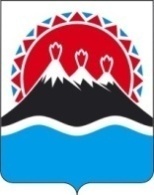 г. Петропавловск-Камчатский		                    «___» апреля 2017 годаВ соответствии с Федеральным законом от 27.07.2010 № 210-ФЗ «Об организации предоставления государственных и муниципальных услуг», Федеральным законом от 17.07.2009 № 172-ФЗ «Об антикоррупционной экспертизе нормативных правовых актов и проектов нормативных правовых актов, Федеральным законом от 25.12.2008 № 273-ФЗ «О противодействии коррупции», на основании экспертного заключения Управления Министерства юстиции Российской Федерации по Камчатскому краю от 27.01.2017 № 41/02-34/3/94, в целях уточнения отдельных положений Административного регламента предоставления Министерством природных ресурсов и экологии Камчатского края государственной услуги по организации и проведению государственной экологической экспертизы объектов регионального уровня и устранения коррупциогенных факторовПРИКАЗЫВАЮ: 1. Внести в приказ Министерства природных ресурсов  и  экологии  Камчатского края от 29.03.2012 № 29-П «Об утверждении Административного регламента предоставления Министерством природных ресурсов и экологии Камчатского края государственной услуги по организации и проведению государственной экологической экспертизы объектов регионального уровня» (далее - Приказ) изменение, изложив Приложение к Приказу в редакции согласно приложению к настоящему приказу. 2. Шепелевой С.Н., консультанту отдела экономики и организационно-правового обеспечения Министерства природных ресурсов и экологии Камчатского края, направить копию настоящего приказа в Управление Министерства юстиции Российской Федерации по Камчатскому краю, Прокуратуру Камчатского края в течение 7 дней со дня его подписания.3. Настоящий приказ вступает в силу через 10 дней после дня его официального опубликования.Министр                                                                                                  В.И. ПрийдунСОГЛАСОВАНО:Исп.Анна Михайловна Данилова27-55-80Приложение к приказуМинистерства природных ресурсов и экологии Камчатского краяот ________________ № ______Административный регламент предоставления Министерством природных ресурсов и экологии Камчатского края государственной услуги по организации и проведению государственной экологической экспертизы объектов регионального уровня1. Общие положения1.1. Предметом правового регулирования настоящего Административного регламента является предоставление Министерством природных ресурсов и экологии Камчатского края  (далее – Министерство) государственной услуги по организации и проведению государственной экологической экспертизы  объектов регионального уровня (далее – государственная услуга) в целях реализации статей 6, 6.1 Федерального закона от 23.11.1995 № 174-ФЗ «Об экологической экспертизе».1.1.1. Административный регламент предоставления Министерством государственной услуги (далее - Регламент), определяет порядок, сроки и последовательность действий (административных процедур) Министерства, порядок взаимодействия Министерства, его должностных лиц с заявителями, иными органами государственной власти при предоставлении государственной.1.2. Круг Заявителей1.2.1. Заявителями на предоставление государственной услуги (далее - заказчики) являются юридические лица, индивидуальные предприниматели, физические лица, планирующие осуществлять хозяйственную и иную деятельность, способную оказать прямое или косвенное воздействие на окружающую среду, а также органы государственной власти и органы местного самоуправления.При направлении материалов на предоставление государственной услуги в отношении объектов, указанных в подпункте 4.1 статьи 12 Федерального закона от 23.11.1995 № 174-ФЗ «Об экологической экспертизе» (далее – Закон № 174-ФЗ), правами и обязанностями в соответствии со статьями 26 и 27 Закона № 174-ФЗ обладает лицо, являющееся заказчиком в соответствии с Градостроительным кодексом Российской Федерации.1.2.2. Интересы заказчиков, указанных в подпункте 1.2.1 настоящего раздела Регламента, могут представлять иные лица, наделенные заказчиками в порядке, установленном законодательством Российской Федерации, полномочиями выступать от их имени при предоставлении государственной услуги (далее – уполномоченные представители).1.3. Порядок информирования о правилах исполнения государственной услуги1.3.1. Министерство, оказывающее государственную услугу, расположено по адресу: г. Петропавловск-Камчатский, ул. Владивостокская, д. 2/1, кабинеты 118 (приемная), 111-112 (отдел охраны окружающей среды и государственной экологической экспертизы); телефоны для справок: (4152) 42-01-74, 27-55-79, 27-55-80, факс: (4152) 27-55-87, эл. почта: priroda@kamgov.ru.График работы Министерства: понедельник – четверг с 9.00 до 18.00, пятница с 9.00 до 17.00, суббота, воскресенье – выходные дни, обеденный перерыв с 12.15 до 13.03.1.3.2. Информация об иных государственных органах, участвующих в предоставлении государственной услуги.Управление Федеральной налоговой службы по Камчатскому краю:место нахождения: пр. Рыбаков, 13, корп. «А», г. Петропавловск-Камчатский, 683024;почтовый адрес: пр. Рыбаков, 13, корп. «А», г. Петропавловск-Камчатский, 683024; телефон, факс: (4152) 26-75-06;электронный адрес: ссылка на online-сервис «Обращение в УФНС России по Камчатскому краю».Управление Федерального казначейства по Камчатскому края:место нахождения: ул. Ленинградская, д. 89, г. Петропавловск-Камчатский, 683003;почтовый адрес: ул. Ленинградская, д. 89, г. Петропавловск-Камчатский, 683003; телефон (4152) 419-805, факс (4152) 419-856, (415-2) 468-140;электронный адрес: ufk38@kazna.kamchatka.ru.1.3.3. Информирование по вопросам предоставления государственной услуги и о ходе ее предоставления осуществляется государственными гражданскими служащими Министерства (далее – специалисты Министерства).Информирование по вопросам предоставления государственной услуги и о ходе ее предоставления можно получить:1) устно (по телефону или при личном обращении заказчика);2) с использованием почтовой связи (при письменном обращении Заявителя);3) по электронной почте;4) на официальном сайте исполнительных органов государственной власти Камчатского края на странице Министерства;5) путем размещения информации на информационном стенде Министерства;6) на Портале государственных и муниципальных услуг (функций) Камчатского края или портале федеральной государственной информационной системы «Единый портал государственных и муниципальных услуг (функций) Камчатского края» в информационно-телекоммуникационной сети Интернет.Информирование заказчиков организуется бесплатно путем индивидуального и публичного информирования и проводится в устной и письменной форме.При ответах на телефонные звонки и устные обращения специалисты Министерства подробно и в вежливой (корректной) форме информируют обратившихся по интересующим вопросам. Ответ на телефонный звонок должен начинаться с информации о наименовании органа, в который позвонил заказчик, фамилии, имени, отчестве и должности специалиста Министерства, принявшего телефонный звонок.Индивидуальное устное информирование заказчиков специалистами Министерства не должно превышать 10 минут. Сотрудники, осуществляющие индивидуальное устное информирование, должны принять все необходимые меры для дачи полного и оперативного ответа на поставленные вопросы. При невозможности специалиста Министерства, принявшего звонок, самостоятельно ответить на поставленные вопросы, телефонный звонок должен быть переадресован (переведен) на другое должностное лицо или же заказчику должен быть сообщен телефонный номер, по которому можно получить необходимую информацию, или заказчику должно быть предложено изложить суть обращения в письменной форме.При письменном обращении заказчиков в Министерство индивидуальное письменное информирование осуществляется путем направления ответов почтовым отправлением или в форме электронного сообщения (в зависимости от способа обращения заказчика за информацией или указания в обращении заказчика способа доставки ответа).Письменные обращения заказчиков рассматриваются Министерством в течение 30 дней со дня регистрации письменного обращения.Ответ на обращение предоставляется в простой, четкой и понятной форме с указанием фамилии, имени, отчества, номера телефона исполнителя.С момента приема документов заказчик имеет право в часы работы Министерства на получение сведений о ходе рассмотрения заявки по телефону или путем личного посещения Министерства согласно графику приема посетителей.1.3.4. Порядок, форма и место размещения информации.На информационном стенде Министерства и на официальном сайте размещается следующая информация:1) извлечение из нормативных правовых актов Российской Федерации, нормативных правовых актов Камчатского края, регулирующих деятельность по предоставлению государственной услуги;2) текст настоящего Регламента в актуальной редакции.Полная версия Регламента в актуальной редакции размещается на официальном сайте исполнительных органов государственной власти Камчатского края на странице Министерства в информационно-телекоммуникационной сети Интернет.Информация по вопросам предоставления государственной услуги предоставляется заказчикам с использованием федеральной государственной информационной системы «Единый портал государственных и муниципальных услуг (функций)» и Портала государственных и муниципальных услуг (функций) Камчатского края.1.4. При предоставлении государственной услуги Министерство взаимодействует с краевым государственным казенным учреждением «Многофункциональный центр предоставления государственных и муниципальных услуг в Камчатском крае» (далее - МФЦ Камчатского края).Место нахождения и почтовый адрес МФЦ Камчатского края: проспект Рыбаков, д. 13, г. Петропавловск-Камчатский, 683024. Электронный адрес МФЦ Камчатского края: mfcpk@mail.kamchatka.ruТелефон приемной МФЦ Камчатского края (84152) 26-99-30; факс 26-99-20.Адреса сети филиалов МФЦ Камчатского края указаны в приложении  22 к настоящему Регламенту.Информационные материалы МФЦ Камчатского края размещаются на официальном сайте mfc.kamchatka.gov.ru.График работы МФЦ Камчатского края: понедельник – пятница с 9.00 до 19.00, суббота с 10.00 до 14.00, воскресенье – выходной день, без перерыва на обед. 2. Стандарт предоставления государственной услуги2.1. Наименование государственной услугиГосударственная услуга по организации и проведению государственной экологической экспертизы объектов регионального уровня.2.2. Наименование исполнительного органа государственной власти Камчатского края, предоставляющего государственную услугу, и территориальных органов федеральных органов исполнительной власти по Камчатскому краю, участвующих в предоставлении государственной услуги Государственная услуга предоставляется Министерством природных ресурсов и экологии Камчатского края. Структурным подразделением Министерства, осуществляющим предоставление государственной услуги, является отдел охраны окружающей среды и государственной экологической экспертизы.Наименование территориальных органов федеральных органов исполнительной власти по Камчатскому краю, участвующих в предоставлении государственной услуги:- Управление Федеральной налоговой службы по Камчатскому краю;- Управление Федерального казначейства по Камчатскому края.2.3. Результат предоставления государственной услугиРезультатом предоставления государственной услуги является заключение государственной экологической экспертизы, отвечающее требованиям статьи 18 Закона № 174-ФЗ и утвержденное приказом Министерства.2.4. Сроки предоставления государственной услуги2.4.1. Срок предоставления государственной услуги не должен превышать три месяца и может быть продлен на один месяц по заявлению заказчика, если иное не предусмотрено федеральным законом.2.4.2. Срок предоставления государственной услуги определяется в зависимости от трудоемкости экспертных работ с учетом объема представленных на экспертизу материалов, природных особенностей территории и экологической ситуации в районе намечаемой деятельности и особенностей воздействия намечаемой деятельности на окружающую среду, и составляет:- для простых объектов государственной экологической экспертизы - до 30 дней;- для объектов государственной экологической экспертизы средней сложности - до 60 дней;- для сложных объектов государственной экологической экспертизы - до 90 дней.Базовые критерии по сложности объектов государственной экологической экспертизы представлены в приложении 26 к настоящему Регламенту.2.4.3. В процессе предоставления государственной услуги при увеличении трудоемкости экспертных работ, объема представленных на экспертизу материалов, с учетом природных особенностей территории и экологической ситуации в районе намечаемой деятельности и особенностей воздействия намечаемой деятельности на окружающую среду, могут быть изменены сроки ее проведения и количество привлекаемых экспертов.Увеличение сроков предоставления государственной услуги и изменение состава экспертной комиссии оформляются приказом Министерства.2.4.4. При увеличении срока предоставления государственной услуги общий срок ее предоставления не может превышать срока, указанного в пункте 2.4.1 настоящего раздела Регламента.2.4.5. Начало срока предоставления государственной услуги устанавливается не позднее чем через 15 дней, а в отношении объектов, указанных в подпункте 4.1 статьи 12 Закона № 174-ФЗ, не позднее чем через три дня после ее оплаты и приемки комплекта необходимых материалов и документов в полном объеме и в количестве, соответствующих требованиям подпунктов 2.6.1, 2.6.2, 2.6.3, 2.6.5, 2.6.6 пункта 2.6 настоящего раздела Регламента.Начало срока предоставления государственной услуги не изменяется в случае, если Министерство запрашивает необходимые для предоставления государственной услуги документы (сведения, содержащиеся в них) самостоятельно.2.5. Правовые основания для предоставления государственной услугиПредоставление государственной услуги осуществляется в соответствии с:- Конституцией Российской Федерации;- Федеральным законом от 23.11.1995 № 174-ФЗ «Об экологической экспертизе»;- Федеральным законом от 14.03.1995 № 33-ФЗ «Об особо охраняемых природных территориях»; - Федеральным законом от 10.01.2002 № 7-ФЗ «Об охране окружающей среды»; - Федеральным законом от 27.07.2010 № 210-ФЗ «Об организации предоставления государственных и муниципальных услуг»;- Федеральным законом от 02.05.2006 № 59-ФЗ «О порядке рассмотрения обращений граждан Российской Федерации»;- Постановлением Правительства Российской Федерации от 07.11.2008 № 822 «Об утверждении Правил представления проектной документации объектов, строительство, реконструкцию, капитальный ремонт которых предполагается осуществлять на землях особо охраняемых природных территорий, для проведения государственной экспертизы и государственной экологической экспертизы»;- Постановлением Правительства Российской Федерации от 11.06.1996 № 698 «Об утверждении Положения о порядке проведения Государственной экологической экспертизы»; - Приказом Министерства природных ресурсов и экологии Российской Федерации от 12.05.2014 № 205 «Об утверждении Порядка определения сметы расходов на проведение государственной экологической экспертизы»;- Приказом Министерства природных ресурсов и экологии Российской Федерации от 23.09.2013 № 404 «Об утверждении Порядка оплаты труда внештатных экспертов государственной экологической экспертизы»;- Приказом Государственного комитета Российской Федерации по охране окружающей среды от 16.05.2000 № 372 «Об утверждении Положения об оценке воздействия намечаемой хозяйственной и иной деятельности на окружающую среду в Российской Федерации»;- Постановлением Правительства Камчатского края от 12.04.2011 № 137-П «Об утверждении Положения о Министерстве природных ресурсов и экологии Камчатского края»;- настоящим Регламентом.2.6. Исчерпывающий перечень документов, необходимых в соответствии с нормативными правовыми актами Российской Федерации, Камчатского края для предоставления государственной услуги2.6.1. Государственная услуга в отношении объектов, указанных в статье 12 Закона № 174-ФЗ, за исключением объектов, указанных в пункте 4.1 статьи 12 Закона № 174-ФЗ, в том числе повторная, проводится при условии соответствия формы и содержания, представляемых заказчиком материалов требованиям Закона № 174-ФЗ, постановлению Правительства Российской Федерации от 11.06.1996 № 698 «Об утверждении Положения о порядке проведения Государственной экологической экспертизы» и при наличии в составе материалов, подлежащих экспертизе:а) документации, подлежащей государственной экологической экспертизе в соответствии со статьей 12 Закона № 174-ФЗ, за исключением объектов, указанных в пункте 4.1 статьи 12 Закона № 174-ФЗ и содержащей материалы оценки воздействия на окружающую среду хозяйственной и иной деятельности, которая подлежит государственной экологической экспертизе;б) положительных заключений и (или) документов согласований исполнительных органов государственной власти и органов местного самоуправления, получаемых в установленном законодательством Российской Федерации порядке;в) заключений федеральных органов исполнительной власти по объекту государственной экологической экспертизы в случае его рассмотрения указанными органами и заключений общественной экологической экспертизы в случае ее проведения;г) материалов обсуждений объекта государственной экологической экспертизы с гражданами и общественными организациями (объединениями), организованных органами местного самоуправления.2.6.2. Перечень документов, обязательных к представлению заказчиком, и предоставляемых им по собственной инициативеДля предоставления государственной услуги, в том числе повторной, заказчик представляет:а) заявление, содержащее информацию о наименовании объекта государственной экологической экспертизы, подробную опись материалов, представляемых на государственную экологическую экспертизу, согласно приложению 1 к настоящему Регламенту;б) документацию, подлежащую государственной экологической экспертизе в соответствии со статьей 12 Закона № 174-ФЗ, за исключением объектов, указанных в пункте 4.1 статьи 12 Закона № 174-ФЗ, в объеме, который определен в установленном порядке, и содержащую материалы оценки воздействия на окружающую среду хозяйственной и иной деятельности, которая подлежит государственной экологической экспертизе.Для предоставления государственной услуги, в том числе повторной, заказчик вправе предоставить документы, указанные в подпунктах «б», «в», «г» пункта 2.6.1 настоящего Регламента (сведения, содержащиеся в них), а также реквизиты, необходимые для подготовки счета на оплату заказчиком проведения государственной экологической экспертизы (идентификационный номер налогоплательщика (далее - ИНН), банковский идентификационный код (далее - БИК), код причины постановки на учет (далее - КПП), код общероссийского классификатора предприятий и организаций (далее - ОКПО), расчетный счет, корреспондентский счет (далее - к/счет).В случае, если заказчик не представил по собственной инициативе, Министерство самостоятельно запрашивает документы, указанные в подпунктах «б», «в», «г» пункта 2.6.1 настоящего Регламента (сведения, содержащиеся в них), в федеральных органах исполнительной власти, органах государственной власти Камчатского края, органах местного самоуправления и подведомственных государственным органам или органам местного самоуправления организациях, если указанные документы (сведения, содержащиеся в них) находятся в распоряжении таких органов либо организаций.В случае если от лица заказчика действует иное уполномоченное им лицо (уполномоченный представитель) к документам, необходимых для предоставления государственной услуги, прикладывается документ, подтверждающий полномочия указанного на осуществление действий от имени заказчика.2.6.3. Государственная экологическая экспертиза объектов, указанных в подпункте 4.1 статьи 12 Закона № 174-ФЗ, в том числе повторная, проводится при условии соответствия формы и содержания материалов, направляемых заказчиком, требованиям Закона № 174-ФЗ, постановлению Правительства Российской Федерации от 11.06.1996 № 698 «Об утверждении Положения о порядке проведения Государственной экологической экспертизы» и при наличии в составе направляемых материалов:а) документации, подлежащей государственной экологической экспертизе и содержащей материалы оценки воздействия объектов, строительство, реконструкцию, капитальный ремонт которых предполагается осуществлять на землях особо охраняемых природных территорий регионального и местного значения, на соответствующую особо охраняемую природную территорию;б) заключений общественной экологической экспертизы в случае ее проведения;в) материалов обсуждений объекта государственной экологической экспертизы с гражданами и общественными организациями (объединениями), организованных органами местного самоуправления.2.6.4. Перечень документов, обязательных к представлению заказчиком, и предоставляемых им по собственной инициативеДля предоставления государственной услуги в отношении объектов, указанных в подпункте 4.1 статьи 12 Закона № 174-ФЗ,  в том числе повторной, заказчик представляет:а) заявление, содержащее информацию о наименовании объекта государственной экологической экспертизы, подробную опись материалов, представляемых на государственную экологическую экспертизу, согласно приложению 1 к настоящему Регламенту;б) документацию, подлежащую государственной экологической экспертизе и содержащую материалы оценки воздействия объектов, строительство, реконструкцию которых предполагается осуществлять на землях особо охраняемых природных территорий регионального и местного значения.Для предоставления государственной услуги, в том числе повторной, заказчик вправе предоставить документы, указанные в подпунктах «б», «в» пункта 2.6.3 настоящего Регламента (сведения, содержащиеся в них), а также реквизиты, необходимые для подготовки счета на оплату заказчиком проведения государственной экологической экспертизы (ИНН, БИК, КПП, ОКПО, расчетный счет, к/счет).В случае, если заказчик не представил по собственной инициативе, Министерство самостоятельно запрашивает документы, указанные в подпунктах «б», «в» пункта 2.6.3 настоящего Регламента (сведения, содержащиеся в них), в федеральных органах исполнительной власти, органах государственной власти Камчатского края, органах местного самоуправления и подведомственных государственным органам или органам местного самоуправления организациях, если указанные документы (сведения, содержащиеся в них) находятся в распоряжении таких органов либо организаций.В случае если от лица заказчика действует иное уполномоченное им лицо (уполномоченный представитель) к документам, необходимых для предоставления государственной услуги, прикладывается документ, подтверждающий полномочия указанного на осуществление действий от имени заказчика.2.6.5. Государственная услуга предоставляется при условии ее предварительной оплаты заказчиком в полном объеме и в порядке, установленном федеральным органом исполнительной власти в области государственной экологической экспертизы.2.6.6. При проведении государственной экологической экспертизы, в случае заявления экспертом (экспертами) государственной экологической экспертизы в соответствии с частью 4 статьи 16 Закона № 174-ФЗ о необходимости представления заказчиком дополнительных материалов для всесторонней и объективной оценки объектов государственной экологической экспертизы (оценки допустимости воздействия намечаемой деятельности на окружающую среду), допускается представление заказчиком в Министерство дополнительной информации, в том числе данных специальных экологических исследований, результатов расчетов и анализов, необходимых для подготовки заключения государственной экологической экспертизы, в порядке, предусмотренном подпунктом 3.4.2.8 пункта 3.4 раздела 3 настоящего Регламента.2.6.7. Материалы, подлежащие государственной экологической экспертизе, предоставляются в двух экземплярах; материалы согласований, обсуждений и иные документы, указанные в пунктах 2.6.1, 2.6.3 пункта 2.6 настоящего раздела Регламента – в одном экземпляре.2.6.8. Заказчик либо его уполномоченный представитель вправе обратиться за получением государственной услуги непосредственно в Министерство, посредством почтового отправления, через МФЦ или посредством электронной почты.В заявлении заказчик указывает один из следующих способов получения результатов предоставления государственной услуги:- на бумажном носителе, который заказчик получает непосредственно при личном обращении;- на бумажном носителе, который высылается заказчику по указанному им в заявлении почтовому адресу с уведомлением о вручении;- через МФЦ.2.6.9. Запрещается требовать от заказчика:1) представления документов и информации или осуществления действий, представление или осуществление которых не предусмотрено нормативными правовыми актами, регулирующими отношения, возникающие в связи с предоставлением государственной услуги;2) представления документов и информации, которые находятся в распоряжении органов государственной власти Камчатского края, предоставляющих государственные услуги, иных органов государственной власти, органов местного самоуправления муниципальных образований в Камчатском крае либо подведомственных им организаций, участвующих в предоставлении государственных услуг, в соответствии с нормативными правовыми актами Российской Федерации, нормативными правовыми актами Камчатского края и муниципальными правовыми актами муниципальных образований в Камчатском крае, за исключением документов, указанных в части 6 статьи 7 Федерального закона от 27.07.2010 № 210-ФЗ «Об организации предоставления государственных и муниципальных услуг».2.7. Исчерпывающий перечень оснований для отказа в приеме документов, необходимых для предоставления государственной услугиОснованием для отказа в приеме документов, необходимых для предоставления государственной услуги, является отсутствие заявления заказчика о проведении государственной экологической экспертизы объекта регионального уровня по установленной форме.2.8. Исчерпывающий перечень оснований для отказа в предоставлении государственной услугиОснования для отказа в предоставлении государственной услуги:- документация не является объектом государственной экологической экспертизы регионального уровня;- отсутствие документа, подтверждающего оплату проведения государственной экологической экспертизы, в течение 30 дней, со дня получения заказчиком уведомления о необходимости оплаты;- непредставление материалов, необходимых для организации и проведения экологической экспертизы в срок, указанный Министерством в уведомлении о некомплектности материалов, представленных на экологическую экспертизу;- ходатайство заявителя о возвращении документации, являющейся объектом государственной экологической экспертизы регионального уровня, на доработку.2.9. Порядок, размер и основания взимания платы за предоставление государственной услуги2.9.1. Определение стоимости предоставления государственной услуги осуществляется в соответствии со статьей 28 Закона № 174-ФЗ, приказом Министерства природных ресурсов и экологии Российской Федерации от 12.05.2014 № 205 «Об утверждении Порядка определения сметы расходов на проведение государственной экологической экспертизы», приказом Министерства природных ресурсов и экологии Российской Федерации от 23.09.2013 № 404 «Об утверждении Порядка оплаты труда внештатных экспертов государственной экологической экспертизы».2.9.2. Стоимость государственной услуги зависит от сложности объекта, количества привлекаемых внештатных экспертов, величины накладных расходов и компенсации затрат, связанных с выездом внештатных экспертов на место реализации объекта экспертизы, и рассчитывается в каждом отдельном случае.2.10. Максимальный срок ожидания в очереди при подаче заявления о предоставлении государственной услуги и при получении результата предоставления услугиМаксимальный срок ожидания в очереди при подаче заявления на предоставление государственной услуги и при получении ее результата в приемной Министерства не должен превышать 15 минут.2.11. Срок и порядок регистрации заявлений о предоставлении государственной услугиЗаявление и прилагаемые к нему документы, предусмотренные подпунктами 2.6.1-2.6.4 пункта 2.6 настоящего раздела Регламента для предоставления государственной услуги, поступившие в Министерство, в том числе посредством электронной почты, регистрируются специалистом Министерства, ответственным за прием и регистрацию документов, в день их поступления.2.12. Требования к помещениям, в которых предоставляется государственная услуга, к месту ожидания и приема граждан при предоставлении государственной услуги2.12.1. Заказчикам гарантируется прием в помещении, оборудованном в соответствии с санитарными правилами и нормами, с соблюдением необходимых мер безопасности, в том числе средствами пожаротушения и оповещения о возникновении чрезвычайной ситуации. Входы и выходы в помещение оборудуются вывесками с указанием их наименования, а также пандусами, расширенными проходами, позволяющими обеспечить беспрепятственный доступ инвалидов, включая инвалидов, использующих кресла-коляски и собак-проводников. В помещениях, в которых предоставляется государственная услуга, отводятся места ожидания и приема заказчиков, оборудованные стульями столами (стойками) для обеспечения возможности оформления запросов о предоставлении государственной услуги. Количество мест ожидания заказчиков определяется исходя из фактической нагрузки и возможности для их размещения в здании.Места приема заказчиков могут быть организованы в виде отдельных кабинетов, а при отсутствии такой возможности – в виде отдельных рабочих мест для каждого специалиста Министерства, участвующего в предоставлении государственной услуги.Помещения для непосредственного взаимодействия специалистов Министерства с заказчиками соответствуют комфортным условиям для заказчиков и оптимальным условиям работы специалистов.Рабочие места специалистов Министерства, участвующих в предоставлении государственной услуги, оборудуются персональным компьютером, принтером и сканером, копировальной техникой, средствами телефонной связи.Специалисты Министерства, ответственные за предоставление государственной услуги, оказывают помощь инвалидам в преодолении барьеров, мешающих получению ими услуг наравне с другими лицами.Места информирования, предназначенные для ознакомления граждан с информационными материалами, оборудуются информационными стендами. На информационных стендах Министерства размещается следующая информация: место нахождения, график (режим) работы, номера телефонов, адреса в информационно-телекоммуникационной сети «Интернет» и электронной почты Министерства, процедура предоставления государственной услуги (в текстовом виде, в виде блок-схемы согласно приложению № 20 к настоящему Регламенту), образец заполнения заявления о предоставлении государственной услуги в соответствии с приложением № 1 к Регламенту.2.12.2. Инвалидам, включая инвалидов, использующих кресла-коляски и собак-проводников, обеспечиваются:1) условия для беспрепятственного доступа в помещение Министерства и государственной услуге;2) возможность самостоятельного или с помощью специалистов, ответственных за предоставление государственной услуги, передвижения по территории Министерства, входа в помещение Министерства и выхода из него;3) возможность посадки в транспортное средство и высадки из него перед входом в помещение Министерства, в том числе с использованием кресла-коляски и при необходимости с помощью специалистов, ответственных за предоставление государственной услуги;4) сопровождение инвалидов, имеющих стойкие расстройства функции зрения и самостоятельного передвижения, и оказание им помощи в помещении Министерства;5) надлежащее размещение оборудования и носителей информации, необходимых для обеспечения беспрепятственного доступа инвалидов к помещению Министерства и государственной услуге с учетом ограничений их жизнедеятельности;6) дублирование необходимой для инвалидов звуковой и зрительной информации, а также надписей, знаков и иной текстовой и графической информации знаками, выполненными рельефно-точечным шрифтом Брайля, допуск сурдопереводчика и тифлосурдопереводчика;7) допуск на объекты собаки-проводника при наличии документа, подтверждающего ее специальное обучение, выданного по форме и в порядке, утвержденным приказом Министерства труда и социальной защиты Российской Федерации от 22.06.2015 N 386н «Об утверждении формы документа, подтверждающего специальное обучение собаки-проводника, и порядка его выдачи»;8) оказание специалистами, ответственными за предоставление государственной услуги, иной необходимой инвалидам помощи в преодолении барьеров, мешающих получению услуг и использованию объектов наравне с другими лицами.В случаях, когда невозможно обеспечить доступ инвалидов к помещениям Министерства, в которых предоставляется государственная услуга, к месту ожидания и приема граждан при предоставлении государственной услуги, специалистами, ответственными за предоставление государственной услуги, принимаются меры для обеспечения доступа инвалидов к месту предоставления услуг либо, когда это возможно обеспечить, для предоставления необходимых услуг по месту жительства инвалидов или в дистанционном режиме.Для предоставления государственной услуги в помещениях Министерства на арендуемых объектах (здания, строения, сооружения), которые невозможно полностью приспособить к потребностям инвалидов, Министерством принимаются меры по дополнению соглашений с арендодателями либо по включению в договоры аренды условий об исполнении собственником объекта требований по обеспечению условий самостоятельного передвижения инвалидами по территории, на которой расположен объект, а также доступности объектов и государственной услуги для инвалидов.2.13. Показатели доступности и качества государственной услуги, в том числе возможность получения государственной услуги в МФЦ Камчатского края, возможность получения информации о ходе предоставления государственной услуги, в том числе с использованием информационно-коммуникационных технологий2.13.1. Показателями доступности государственной услуги являются:1) уровень информирования заказчиков о порядке предоставления государственной услуги посредством размещения информации на информационном стенде Министерства, официальном сайте Правительства Камчатского края (на странице Министерства), Портале государственных и муниципальных услуг (функций) Камчатского края;2) уровень транспортной доступности места предоставления государственной услуги.2.13.2. Показателями качества государственной услуги являются:1) достоверность предоставляемой информации;2) четкость в изложении информации;3) полнота информирования;4) степень удовлетворенности заказчиков качеством государственной услуги;5) количество жалоб на действия и решения специалистов, должностных лиц Министерства в процессе предоставления государственной услуги;6) соответствие требованиям комфортности предоставления государственной услуги;7) количество выявленных нарушений полноты и качества предоставления государственной услуги по результатам плановых и внеплановых проверок.2.14. Иные требования, в том числе учитывающие особенности предоставления государственной услуги в МФЦ Камчатского края и особенности предоставления государственной услуги в электронной форме2.14.1. Заказчикам предоставляется возможность получить государственную услугу в МФЦ Камчатского края только в случае, если между Министерством и МФЦ Камчатского края заключено соглашение о взаимодействии (с момента вступления в силу соответствующего соглашения о взаимодействии).2.14.2. Допускается представление документов, перечисленных в подпунктах 2.6.1-2.6.4 пункта 2.6 настоящего раздела Регламента, на адрес электронной почты Министерства. В том случае, если объем предоставляемой информации превышает технические возможности электронной почты, материалы могут быть представлены на оптических носителях либо на сменных USB-накопителях.2.14.3. Все предусмотренные настоящим Регламентом документы, необходимые для предоставления государственной услуги, могут быть поданы заказчиком в форме электронных документов в порядке, установленном Федеральным законом от 27 июля 2010 года № 210-ФЗ «Об организации предоставления государственных и муниципальных услуг». В этом случае все уведомления о ходе предоставления государственной услуги, а также итоговые документы направляются в электронной форме, если иное не указано заказчиком в заявлении. 2.14.4. Для получения заключения государственной экологической экспертизы в электронной форме заказчик направляет соответствующее заявление в электронной форме путем заполнения формы заявления, размещенной на официальном сайте исполнительных органов государственной власти Камчатского края в информационно-телекоммуникационной сети «Интернет» в разделе «Оказание государственных услуг в электронном виде» (далее - заявление в электронной форме) (при наличии), или направляет заявление в электронной форме с использованием федеральной государственной информационной системы «Единый портал предоставления государственных и муниципальных услуг (функций)».  2.14.5. Рассмотрение заявления, полученного в электронной форме, осуществляется в том же порядке, что и рассмотрение заявлений, полученных от заказчиков лично, посредством почтового отправления, через МФЦ, поступивших на адрес электронной почты Министерства. В заявлении, направленном в электронной форме, указывается один из следующих способов получения заключения государственной экологической экспертизы:  а) в виде бумажного документа, который заказчик получает непосредственно при личном обращении; б) в виде бумажного документа, который высылается заказчику по указанному им в заявлении почтовому адресу с уведомлением о вручении;в) в виде электронного образа документа, который направляется заказчику посредством электронной почты.3. Состав, последовательность и сроки выполнения административных процедур, требования к порядку их выполнения, в том числе особенности выполнения административных процедур в электронной форме3.1. В рамках исполнения государственной услуги Министерством осуществляются следующие административные процедуры:3.1.1. Прием и регистрация заявлений и прилагаемых к ним материалов (документов), предусмотренных подпунктами 2.6.1-2.6.4 пункта 2.6 настоящего Регламента; 3.1.2. Рассмотрение представленных материалов на полноту (комплектность) и соответствие требованиям подпунктов 2.6.2, 2.6.4, 2.6.7 пункта 2.6 настоящего Регламента;3.1.3. Организация и проведение государственной экологической экспертизы;3.1.4. Повторное проведение государственной экологической экспертизы;3.1.5. Оформление, утверждение и выдача заключения государственной экологической экспертизы.Последовательность действий при предоставлении государственной услуги отражена в блок-схеме предоставления государственной услуги по организации и проведению государственной экологической экспертизы объектов регионального уровня, приведенной в приложении 20 к настоящему Регламенту.3.2. Прием и регистрация заявлений и прилагаемых к ним материалов (документов)3.2.1. Основанием для начала административного действия является поступление в Министерство заявления и материалов (документов), предусмотренных подпунктами 2.6.2, 2.6.4 пункта 2.6 настоящего Регламента (далее – заявочные материалы).Заявочные материалы подаются (направляются) заказчиком в соответствии с подпунктом 2.6.8 пункта 2.6, пунктом 2.14. настоящего Регламента.3.2.2. Заявочные материалы, поступившие в Министерство, регистрируются специалистом Министерства, ответственным за прием и регистрацию документов в электронной регистрационной системе в день их поступления. На заявлении проставляется регистрационный штамп с указанием даты регистрации документов и их порядкового номера;3.2.3. Заявочные материалы в течение 1 рабочего дня со дня их регистрации визируется Министром (или лицом, его замещающим) и направляется в отдел охраны окружающей среды и государственной экологической экспертизы Министерства (далее – Отдел);3.2.4. Результатом административного действия является передача заявочных материалов в Отдел;3.2.5. Срок исполнения административного действия – 1 рабочий день со дня регистрации заявления в Министерстве.3.3. Рассмотрение заявочных материалов на полноту (комплектность) и соответствие требованиям настоящего Регламента3.3.1. Основанием для начала административного действия является поступление в Отдел заявочных материалов.3.3.2. Начальник Отдела в течение 1 рабочего дня после поступления в Отдел заявочных материалов определяет специалиста Отдела, ответственного за организацию и предоставление государственной услуги (далее – ответственный исполнитель), и передает ему полученные материалы для организации и проведения экспертизы;3.3.3. Ответственный исполнитель в течение 5 рабочих дней с даты поступления в Отдел заявочных материалов проверяет их на комплектность и соответствие пунктам 2.6.1-2.6.4, 2.6.7 настоящего Регламента.Ответственный исполнитель самостоятельно запрашивает документы, указанные в подпунктах «б», «в», «г» пункта 2.6.1 настоящего Регламента (сведения, содержащиеся в них) и подпунктах «б», «в» пункта 2.6.3 настоящего Регламента (сведения, содержащиеся в них) настоящего Регламента, в федеральных органах исполнительной власти, органах государственной власти Камчатского края, органах местного самоуправления и подведомственных государственным органам или органам местного самоуправления организациях, если указанные документы (сведения, содержащиеся в них) находятся в распоряжении таких органов либо организаций и заказчик, представивший на экспертизу материалы, не представил указанные документы по собственной инициативе.Запрос и получение документов, необходимых для предоставления государственной услуги, находящихся в распоряжении государственных органов:1) ответственный исполнитель при поступлении в Отдел заявочных материалов устанавливает необходимость проведения административного действия и, в случае установления такой необходимости, обеспечивает подготовку и направление запросов о получении следующих документов и сведений:- в УФНС России по Камчатскому краю о предоставлении выписки из ЕГРЮЛ (ЕГРИП);-  на наличие поступившей оплаты за предоставление государственной услуги (сбора) через Модуль учета начислений подсистемы управления доходами государственной интегрированной информационной системы управления общественными финансами «Электронный бюджет»; 2) межведомственный запрос направляется в форме электронного документа с использованием единой системы межведомственного электронного взаимодействия и подключаемых к ней региональных систем межведомственного электронного взаимодействия, а в случае отсутствия доступа к этой системе - на бумажном носителе с соблюдением требований законодательства Российской Федерации в области персональных данных;3) результатом административного действия является поступление в Отдел документов, необходимых для предоставления государственной услуги, находящихся в распоряжении государственных органов;3.3.4. Результатом административной процедуры является принятие Исполнителем решения о комплектности (некомплектности) и соответствии (несоответствии) заявочных материалов.В случае некомплектности (несоответствия) заявочных материалов требованиям, предусмотренным пунктами 2.6.2, 2.6.4, 2.6.7 настоящего Регламента, ответственный исполнитель подготавливает и представляет на подпись Министру уведомление о некомплектности материалов, представленных заказчиком на экологическую экспертизу (Приложение 2), в котором указывает срок представления недостающих материалов (документов).3.3.5. Срок исполнения административного действия – 5 дней со дня поступления в Отдел заявочных материалов;3.3.6. После подписания Министром уведомление о некомплектности материалов регистрируется специалистом Министерства, ответственным за регистрацию документов в электронной регистрационной системе, и направляется заказчику.Уведомление о некомплектности материалов должно быть направлено заказчику в срок не более 7 дней со дня регистрации материалов.3.3.7. Материалы, не укомплектованные заказчиком в течение 30 дней со дня получения им уведомления о некомплектности материалов, возвращаются заказчику с письменным уведомлением в соответствии с приложением 3 к настоящему Регламенту, подготовленным ответственным исполнителем, за подписью Министра.3.4. Организация и проведение государственной экологической экспертизы3.4.1. Организация проведения государственной экологической экспертизы.3.4.1.1. Основанием для начала административного действия является наличие полного комплекта материалов, необходимых для проведения государственной экологической экспертизы, и их соответствие требованиям -2.6.4, 2.6.7 настоящего Регламента.  В течение 1 рабочего дня после поступления в Отдел заявочных материалов начальник Отдела определяет:- сложность объекта государственной экологической экспертизы;- срок проведения государственной экологической экспертизы;- количество привлекаемых экспертов;- стоимость проведения государственной экологической экспертизы.Сложность объекта государственной экологической экспертизы определяется с учетом экологической опасности намечаемой деятельности, сложности природных условий, опасности природных процессов и экологической ситуации в районе намечаемой хозяйственной и иной деятельности.Срок проведения государственной экологической экспертизы составляет:- для простых объектов - до 30 дней;- для объектов средней сложности - до 60 дней;- для сложных объектов - до 90 дней.Срок предоставления государственной услуги не должен превышать три месяца и может быть продлен на один месяц по заявлению заказчика, если иное не предусмотрено федеральным законом.3.4.1.2. С учетом сложности объекта и срока проведения государственной экологической экспертизы ответственный исполнитель подготавливает смету расходов согласно приложению 4 к настоящему Регламенту на проведение государственной экологической экспертизы (далее - смета), а также договор на предоставление государственной услуги по организации и проведению государственной экологической экспертизы согласно приложению 12 к настоящему Регламенту (далее – договор).Смета подготавливается в двух экземплярах, подписывается ответственным исполнителем и начальником Отдела.Договор с заказчиком подготавливается в двух экземплярах и представляется на подпись Министру и заказчику.3.4.1.3. Срок исполнения административного действия – 3 дня со дня поступления в Отдел заявочных материалов.3.4.1.4. Один экземпляр договора и сметы с сопроводительным письмом за подписью Министра направляется в Управление по бухгалтерскому учету и отчетности Аппарата Губернатора и Правительства Камчатского края (далее - Управление по бухгалтерскому учету и отчетности) для выписки счета на оплату работ (услуг) по проведению государственной экологической экспертизы (далее - счет).3.4.1.5. Срок исполнения административного действия – 1 день со дня подписания сторонами договора;3.4.1.6. Счет выписывается в двух экземплярах, проверяется и подписывается начальником Управления по бухгалтерскому учету и отчетности и представляется на подпись Министру.После подписания один экземпляр счета Управлением по бухгалтерскому учету и отчетности направляется в Министерство и в установленном порядке передается ответственному исполнителю.3.4.1.7. После получения счета ответственный исполнитель подготавливает заказчику уведомление о комплектности материалов и необходимости оплаты работ по организации и проведению государственной экологической экспертизы в течение 30 дней со дня получения уведомления в соответствии с приложением 5 к настоящему Регламенту (далее - уведомление о приеме материалов);3.4.1.8. Срок исполнения административного действия – 1 день со дня получения ответственным исполнителем счета;3.4.1.9. После подписания Министром уведомление о приеме материалов регистрируется специалистом Министерства, ответственным за регистрацию документов в электронной регистрационной системе, и направляется заказчику с приложением второго экземпляра договора, сметы и счета.Уведомление о приеме материалов должно быть направлено заказчику в срок не более 7 дней со дня регистрации материалов.3.4.1.10. Копии договора, счета и сметы приобщаются ответственным исполнителем к материалам государственной экологической экспертизы.3.4.1.11. Оплата счета должна быть произведена заказчиком в течение 30 дней со дня получения им уведомления о приеме материалов, договора сметы и счета.При отсутствии информации в государственной интегрированной информационной системе управления общественными финансами «Электронный бюджет» (далее - ГИС ГМП) об оплате заказчиком счета в указанный срок, государственная экологическая экспертиза не проводится, а представленные на государственную экологическую экспертизу материалы возвращаются заказчику с письменным уведомлением согласно приложению 6 к настоящему Регламенту, подготовленным ответственным исполнителем, за подписью Министра.3.4.1.12. При поступлении информации в ГИС ГМП об оплате заказчиком счета Министерство приступает к предоставлению государственной услуги. Начало срока предоставления государственной услуги устанавливается не позднее чем через 15 дней, а в отношении объектов, указанных в подпункте 4.1 статьи 12 Закона № 174-ФЗ, не позднее чем через 3 дня после поступления оплаты.Начало срока предоставления государственной услуги не изменяется в случае, если Министерство запрашивает необходимые для предоставления государственной услуги документы (сведения, содержащиеся в них) самостоятельно.3.4.1.13. В срок, не превышающий 5 рабочих дней с момента поступления информации в ГИС ГМП об оплате заказчиком счета, Ответственный исполнитель подготавливает предложения по кандидатурам руководителя и ответственного секретаря экспертной комиссии государственной экологической экспертизы (далее - экспертная комиссия) и согласовывает их с начальником Отдела и Министром.Ответственный секретарь экспертной комиссии назначается из числа штатных сотрудников Отдела. При проведении государственной экологической экспертизы сложных объектов, могут быть назначены два ответственных секретаря, один из которых может не являться штатным сотрудником Отдела.3.4.1.14. Руководитель экспертной комиссии и Ответственный исполнитель:- определяют персональный состав экспертной комиссии;- подготавливают:1) проект календарного плана работы экспертной комиссии в соответствии с приложением 7 к настоящему Регламенту (далее - календарный план);2) задание экспертной комиссии на проведение государственной экологической экспертизы документации, подлежащей государственной экологической экспертизы согласно приложению 8 к настоящему Регламенту (далее - задание экспертной комиссии);3) задание руководителю экспертной комиссии государственной экологической экспертизы согласно приложению 9 к настоящему Регламенту;4) задания экспертам - членам экспертной комиссии в соответствии с приложением 10 к настоящему Регламенту (далее - задание эксперту).Число членов экспертной комиссии должно быть нечетным и не менее трех человек.Экспертом государственной экологической экспертизы не может быть представитель заказчика документации, подлежащей государственной экологической экспертизе, или разработчика объекта государственной экологической экспертизы, гражданин, состоящий в трудовых или иных договорных отношениях с указанным заказчиком или с разработчиком объекта государственной экологической экспертизы, а также представитель юридического лица, состоящего с указанным заказчиком или с разработчиком объекта государственной экологической экспертизы в таких договорных отношениях.Задание на экспертной комиссии подписывается Ответственным исполнителем, согласовывается с руководителем экспертной комиссии, начальником Отдела и утверждается Министром.Задания экспертам подписываются Ответственным исполнителем и согласовываются с руководителем экспертной комиссии и Министром.Задания экспертной комиссии и экспертам подготавливаются и подписываются в 2-х экземплярах.3.4.1.15. Ответственным исполнителем подготавливается проект приказа Министерства об организации и проведении государственной экологической экспертизы и составе экспертной комиссии в соответствии с приложением 11 к настоящему приказу, который в установленном порядке визируется уполномоченными должностными лицами Министерства и представляется на подпись Министру.Вместе с проектом приказа об организации и проведении государственной экологической экспертизы и составе экспертной комиссии представляются:- задание экспертной комиссии;- копия уведомления о приеме материалов;- копия счета с отметкой об его оплате заказчиком;- копия сметы.3.4.1.16. Подписанный приказ об организации и проведении государственной экологической экспертизы и составе экспертной комиссии (далее – приказ) в установленном порядке регистрируется, а его копия приобщается Ответственным исполнителем к материалам государственной экологической экспертизы;3.4.1.17. Ответственный исполнитель в течение 3 рабочих дней с момента подписания приказа подготавливает информацию об издании приказа и в установленном порядке направляет ее для размещения на официальном сайте исполнительных органов государственной власти Камчатского края в информационно-телекоммуникационной сети «Интернет» (на странице Министерства), а также в Управление пресс-службы Аппарата Губернатора и Правительства Камчатского края для опубликования в официальном печатном издании государственных органов Камчатского края - «Официальные ведомости»;3.4.1.18. Ответственный исполнитель готовит в двух экземплярах проекты договоров Министерства с руководителем экспертной комиссии согласно приложению 13 к настоящему Регламенту и членами экспертной комиссии согласно приложению 14 к настоящему Регламенту на оказание услуг, связанных с организацией и проведением государственной экологической экспертизы (далее – договор с руководителем экспертной комиссии и договор с экспертом соответственно).К договору с руководителем экспертной комиссии прилагаются:- задание экспертной комиссии;- копия приказа Министерства об организации и проведении государственной экологической экспертизы;- задание эксперту (в случае, если в соответствие с договором руководитель экспертной комиссии готовит экспертное заключение по отдельному разделу (или по одному из вопросов отдельного раздела) экспертируемых материалов).К договорам с экспертами прилагаются соответствующие задания экспертам.Договоры с руководителем экспертной комиссии и экспертами визируются должностными лицами Министерства и после их подписания сторонами в установленном порядке регистрируются в Министерстве.Первые экземпляры подлинников зарегистрированных договоров с визами должностных лиц передаются Ответственным исполнителем в отдел экономики и организационно-правового обеспечения Министерства, а вторые экземпляры передаются соответственно руководителю экспертной комиссии и экспертам.Копии указанных договоров хранятся в Министерстве в соответствии со сроками, определенными номенклатурой дел.3.4.1.19. Срок исполнения административной процедуры не может превышать 15 дней, а в отношении объектов, указанных в подпункте 4.1 статьи 12 Закона № 174-ФЗ, 3 дней после оплаты заказчиком государственной услуги.3.4.1.20. Результатом административной процедуры являются:- изданный Министерством приказ об организации и проведении государственной экологической экспертизы и составе экспертной комиссии, опубликованный в официальном печатном издании государственных органов Камчатского края - «Официальных ведомостях»;- подписанные договоры между Министерством и руководителем экспертной комиссии, Министерством и членами экспертной комиссии на оказание услуг, связанных с организацией и проведением государственной экологической экспертизы.  3.4.2. Проведение государственной экологической экспертизы3.4.2.1. Основанием для начала административного действия является издание Министерством приказа об организации и проведении государственной экологической экспертизы и составе экспертной комиссии, зарегистрированного в установленном порядке.3.4.2.2. Экспертная комиссия приступает к экспертированию материалов,  направленных на государственную экологическую экспертизу, в соответствии с календарным планом работы экспертной комиссии, утвержденным Приказом.Работа экспертной комиссии начинается с проведения организационного заседания, на котором присутствуют члены экспертной комиссии, заказчик или его представители, а также, при необходимости, представители исполнительных органов государственной власти Камчатского края, органов местного самоуправления, общественных и других заинтересованных организаций.Организационное заседание экспертной комиссии проводится в срок, не превышающий 5 рабочих дней со дня издания приказа об организации и проведении государственной экологической экспертизы. Ответственный секретарь уведомляет заявителя о дате и месте проведения организационного заседания экспертной комиссии посредством почтового отправления, телефонограммы или сообщения, направленного с использованием информационных систем общего пользования. Представители иных заинтересованных сторон (органы государственной власти Камчатского края, органы местного самоуправления, общественные организации) уведомляются о дате и месте проведения организационного заседания экспертной комиссии при наличии запроса об участии в заседании в установленном порядке.На организационном заседании:- руководитель экспертной комиссии: сообщает о приказе об организации и проведении государственной экологической экспертизы и составе экспертной комиссии; - информирует о задании экспертной комиссии и порядке проведения государственной экологической экспертизы. При необходимости уточняются задания экспертам;- заказчик или его представители докладывают о характере намечаемой деятельности;- уточняется календарный план;- определяются сроки подготовки заключений экспертов и проекта заключения экспертной комиссии государственной экологической экспертизы (далее - заключение экспертной комиссии).Уточненный календарный план подписывается Ответственным исполнителем и утверждается Министром.3.4.2.3. Последующие заседания экспертной комиссии проводятся в соответствии с календарным планом.О планируемых заседаниях экспертной комиссии уведомляются органы местного самоуправления, на территории которых намечается реализация объекта государственной экологической экспертизы.По результатам каждого заседания экспертной комиссии ответственным секретарем комиссии оформляются протоколы заседаний экспертной комиссии согласно приложению 15 к настоящему Регламенту, к протоколам заседаний экспертной комиссии прилагаются явочные листы.Протоколы заседаний экспертной комиссии и явочные листы подписываются руководителем и ответственным секретарем экспертной комиссии.3.4.2.4. В процессе работы экспертной комиссии члены экспертной комиссии:- изучают материалы, представленные на государственную экологическую экспертизу;- анализируют, в случае их поступления, заключение общественной экологической экспертизы, аргументированные предложения (по экологическим аспектам экспертируемой деятельности) органов местного самоуправления, общественных организаций и граждан;- подготавливают экспертные заключения.3.4.2.5. При необходимости, предусматривается выезд членов экспертной комиссии на место реализации объекта экологической экспертизы для получения дополнительной информации и проведения выездных заседаний экспертной комиссии, которые оформляются приказом Министерства.3.4.2.6. Приказом Министерства в состав экспертной комиссии, при необходимости, могут дополнительно включаться специалисты по конкретным вопросам рассматриваемого объекта государственной экологической экспертизы.В этом случае Министерство направляется уведомление заказчику о необходимости оплаты дополнительных затрат на проведение государственной экологической экспертизы с приложением дополнительных счета, сметы, дополнительного соглашения к договору, подготовленных в соответствии с Регламентом.После оплаты счета заказчиком с дополнительно включенными в состав экспертной комиссии членами экспертной комиссии в соответствии с настоящим Регламентом заключаются договоры и выдаются задания экспертам.3.4.2.7. В процессе проведения государственной экологической экспертизы, при необходимости, могут быть изменены сроки ее проведения.Изменение сроков проведения государственной экологической экспертизы оформляется приказом Министерства.Ответственный секретарь экспертной комиссии в течение 3 рабочих дней после издания соответствующего приказа Министерства уведомляет заказчика об изменении сроков предоставления государственной услуги. При необходимости соответствующие изменения вносятся сторонами в договор.При увеличении срока проведения государственной экологической экспертизы регионального уровня общий срок ее проведения не должен превышать три месяца и может быть продлен на один месяц по заявлению заказчика, если иное не предусмотрено федеральным законом.3.4.2.8. Для получения дополнительной информации о рассматриваемом объекте государственной экологической экспертизы по запросам руководителя экспертной комиссии или членов экспертной комиссии Министерство направляет официальное письмо-уведомление заказчику о необходимости представления дополнительной информации по объекту экологической экспертизы в соответствии с приложением 16 к настоящему Решламенту.Проект уведомления о необходимости представления дополнительной информации об объекте государственной экологической экспертизы готовится Ответственным секретарем в срок, не превышающий 7 рабочих дней со дня поступления соответствующих запросов экспертов государственной экологической экспертизы.Дополнительные материалы, поступившие от заказчика, регистрируются в порядке, предусмотренном подпунктом 3.2.2. пункта 3.2 настоящего раздела Регламента, и передаются для использования в работе экспертной комиссии Ответственному секретарю.3.4.2.9. В целях разъяснения проектных решений руководитель экспертной комиссии может приглашать для участия в рабочих заседаниях экспертной комиссии заказчика или его представителей.3.4.2.10. Заключения экспертов представляются ответственному секретарю или руководителю экспертной комиссии непосредственно членами экспертной комиссии.3.4.2.11. Руководитель и Ответственный секретарь экспертной комиссии:- анализируют и обобщают заключения экспертов;- готовят материалы о рассмотрении при проведении государственной экологической экспертизы аргументированных предложений по экологическим аспектам реализации намечаемой деятельности, поступивших от органов местного самоуправления, общественных организаций (объединений) и граждан, в случае их направления разработчикам;- готовят проект заключения экспертной комиссии.3.4.2.12. Проект заключения экспертной комиссии обсуждается на заключительном заседании экспертной комиссии, на которое приглашаются заказчик или его представители, а также, при необходимости, разработчик документации, подлежащей государственной экологической экспертизе (далее - разработчик), представители исполнительных органов государственной власти Камчатского края, органов местного самоуправления, общественных и других заинтересованных организаций.Руководитель экспертной комиссии докладывает о результатах работы экспертной комиссии и выводах проекта заключения экспертной комиссии.Приглашенные на заключительное заседание экспертной комиссии могут высказать замечания и предложения по проекту заключения экспертной комиссии.Принятие решения по проекту заключения экспертной комиссии проводится в присутствии только членов экспертной комиссии.При наличии замечаний экспертов по проекту заключения экспертной комиссии, он дорабатывается руководителем и Ответственным секретарем.3.4.2.13. Результатом административной процедуры является проект заключения экспертной комиссии. Конечный срок исполнения административной процедуры определяется календарным планом, утвержденным приказом.3.4.2.14. Положительное заключение экспертной комиссии не должно содержать замечаний, которые меняют существо предложенных заказчиком (разработчиком) документации намечаемых решений.Заключение экспертной комиссии подписывается руководителем, Ответственным секретарем и членами экспертной комиссии в двух экземплярах.Заключения экспертной комиссии и экспертных групп не могут быть изменены без согласия лиц, его подписавших.При несогласии отдельных членов экспертной комиссии с заключением экспертной комиссии, они подписывают заключение с пометкой «особое мнение». Особое мнение оформляется экспертом в виде документа согласно приложению 17 к настоящему Регламенту, содержащего обоснование причин несогласия эксперта с выводами заключения и указание конкретных фактов несоответствия представленных на экспертизу материалов экологическим требованиям и нормам.3.4.2.15. При отсутствии под заключением подписей квалифицированного большинства (не менее двух третей) списочного состава экспертной комиссии, заявлений о наличии особого мнения или подписании заключения со ссылкой о наличии особого мнения экспертами, составляющими более одной трети списочного состава экспертной комиссии, руководитель экспертной комиссии совместно с начальником Отдела докладывают Министру о невозможности принятия экспертной комиссией, в существующем составе, решения по заключению государственной экологической экспертизы, и необходимости продления срока ее проведения (но не более 3 месяцев со дня ее начала) и дополнительном включении экспертов в состав экспертной комиссии.Предложения по исключению из состава экспертной комиссии экспертов, имеющих особое мнение, не вносятся и не рассматриваются.В случае, если заключение экспертной комиссии не подписано квалифицированным большинством голосов ее списочного состава и после продления срока проведения государственной экологической экспертизы, данная государственная экологическая экспертиза считается завершенной без результата.Все заключения и особые мнения экспертов принимаются к сведению. Создается новая экспертная комиссия из экспертов, не участвовавших в предыдущей экспертизе.Оплата работы экспертной комиссии при продлении срока проведения государственной экологической экспертизы в случае несогласия отдельных членов экспертной комиссии с заключением экспертной комиссии, а также в случае, указанном в подпункте 3.4.2.15. пункта 3.4 настоящего раздела Регламента, производится за счет средств Министерства.3.5. Повторное проведение государственной экологической экспертизы3.5.1. Основаниями для повторного проведения государственной экологической экспертизы являются:- доработка материалов по замечаниям и предложениям, изложенным в уведомлении Министерства, проводившего первоначальное рассмотрение материалов, представленных на государственную экологическую экспертизу, или содержащимся в отрицательном заключении экспертной комиссии;- изменение условий природопользования;- реализация объекта государственной экологической экспертизы с отступлениями от ранее принятых решений, получивших положительное заключение государственной экологической экспертизы, и (или) в случае внесения изменений в указанную документацию;- истечение срока действия положительного заключения государственной экологической экспертизы;- внесение изменений в документацию, на которую имеется положительное заключение государственной экологической экспертизы;- решение суда;3.5.2. Прием и регистрация заявлений и прилагаемых к ним материалов (документов), предусмотренных пунктами 2.6.1-2.6.4 настоящего Регламента, направленных на повторную государственную экологическую экспертизу, а также рассмотрение указанных материалов на полноту (комплектность) и соответствие требованиям настоящего Регламента осуществляются в порядке, предусмотренном пунктами 3.2 и 3.3 настоящего раздела Регламента;3.5.3. Организация и проведение повторной государственной экологической экспертизы осуществляются в порядке, предусмотренном пунктом 3.4 настоящего раздела Регламента. Повторная государственная экологическая экспертиза проводится экспертной комиссией, как правило, в первоначальном (ранее осуществлявшем экспертизу этого объекта) составе.Повторная государственная экологическая экспертиза, проводимая по решению судебных органов, осуществляется органом, определяемым решением суда.3.5.4. Финансовое обеспечение повторной государственной экологической экспертизы осуществляется заказчиком.В случаях проведения повторной государственной экологической экспертизы по поручению судебных органов, решение о компенсации затрат на проведение государственной экологической экспертизы принимается судом.3.5.5. После завершения повторной государственной экологической экспертизы, проводимой по решению судебных органов, заключение государственной экологической экспертизы направляется судебному органу.3.5.6. Критериями принятия решения являются соответствие доработанных материалов требованиям законодательства и оплата проведения повторной государственной экологической экспертизы.Результатом проведения повторной государственной экологической экспертизы является заключение государственной экологической экспертизы, отвечающее требованиям статьи 18 Закона № 174-ФЗ и утвержденное приказом Министерства и направление его с прилагаемыми материалами заказчику.Срок проведения повторной государственной экологической экспертизы исчисляется в соответствии со сроками, предусмотренными подпунктом 3.4.1.1 пункта 3.4  настоящего раздела Регламента.3.6. Оформление, утверждение и выдача заключения государственной экологической экспертизы3.6.1. Заключение государственной экологической экспертизы по объекту государственной экологической экспертизы, утверждаемое Министерством, может быть положительным или отрицательным.Положительное заключение, подготовленное экспертной комиссией, должно содержать выводы:- о соответствии документов и (или) документации, обосновывающих намечаемую в связи с реализацией объекта экологической экспертизы хозяйственную и иную деятельность, экологическим требованиям, установленным техническими регламентами и законодательством в области охраны окружающей среды, в целях предотвращения негативного воздействия такой деятельности на окружающую среду;- о допустимости намечаемого воздействия на окружающую природную среду;- о возможности реализации объекта экологической экспертизы.Отрицательное заключение, подготовленное экспертной комиссией, может содержать один из двух выводов:а) о необходимости доработки представленных материалов по замечаниям и предложениям, изложенным в заключении, подготовленном экспертной комиссией;б) о недопустимости реализации объекта экологической экспертизы ввиду необеспеченности соблюдения требований экологической безопасности намечаемой деятельности.3.6.2. Проект заключения экспертной комиссии обсуждается на заключительном заседании экспертной комиссии, на которое приглашаются представители заказчика. Руководитель экспертной комиссии докладывает о результатах работы экспертной комиссии и выводах проекта сводного заключения. Приглашенные на заключительное заседание могут высказать замечания и предложения по проекту сводного заключения.Принятие решения по заключению государственной экологической экспертизы проводится в присутствии только членов экспертной комиссии.При одобрении проекта сводного заключения экспертной комиссии, подготовленного ее руководителем и ответственным секретарем, квалифицированным большинством (не менее двух третей) списочного состава экспертной комиссии проект заключения (отрицательного или положительного) подписывается членами экспертной комиссии в полном составе, после чего оно является заключением, подготовленным экспертной комиссией.Заключение экспертной комиссии государственной экологической экспертизы подписывается в 2-х экземплярах и не может быть изменено без согласия лиц, его подписавших.При несогласии отдельных членов экспертной комиссии с заключением, подготовленным экспертной комиссией, они подписывают заключение с пометкой «особое мнение». Особое мнение оформляется экспертом в виде документа, содержащего обоснование причин несогласия эксперта с выводами заключения и указание конкретных фактов несоответствия представленных на экспертизу материалов экологическим требованиям и нормам.Заключение, подписанное квалифицированным большинством членов экспертной комиссии, отвечающее требованиям статьи 18 Закона № 174-ФЗ, обретает статус заключения государственной экологической экспертизы после его утверждения приказом Министерства.В приказе устанавливается срок действия положительного заключения государственной экологической экспертизы.Проект приказа об утверждении заключения экспертной комиссии подготавливается Ответственным исполнителем в день подписания членами экспертной комиссии заключения в соответствии с приложением 18 к настоящему Регламенту.Заключение экспертной комиссии, подписанное руководителем экспертной комиссии, Ответственным секретарем и членами экспертной комиссии, является приложением к настоящему Приказу.Проект приказа об утверждении заключения экспертной комиссии в установленном порядке визируется должностными лицами Министерства и представляется на подпись Министру.Вместе с проектом приказа об утверждении заключения экспертной комиссии представляются:- заключения экспертов;- календарный план;- протоколы заседаний экспертной комиссии с явочными листами;- копия приказа об организации и проведении государственной экологической экспертизы (с приложением).3.6.3. Подлинник заключения экспертной комиссии прошивается ответственным исполнителем и заверяется в установленном порядке.3.6.4. Акты о приемке работ подготавливаются в двух экземплярах Ответственным исполнителем.3.6.5. Министр имеет право не утверждать заключение экспертной комиссии в случаях:- нарушения процедуры проведения экологической экспертизы;- несоответствия выводов заключения экспертной комиссии замечаниям экспертов.3.6.6. Подписанный приказ об утверждении заключения экспертной комиссии в установленном порядке регистрируется, а его копия приобщается Ответственным исполнителем к материалам государственной экологической экспертизы.Копия приказа приобщается ответственным исполнителем к материалам государственной экологической экспертизы.3.6.7. Один экземпляр заключения государственной экологической экспертизы, копия приказа об утверждении заключения экспертной комиссии и один экземпляр документации, подлежащей государственной экологической экспертизе, с другими материалами, представленными на государственную экологическую экспертизу, в течение 5 дней с момента издания приказа об утверждении заключения экспертной комиссии направляются заказчику с сопроводительным письмом согласно приложению 18 к настоящему Регламенту, подписанным Министром.В случае, если заказчиком в заявлении, направленном в электронной форме, в качестве способа получения результата предоставления государственной услуги указан способ – в виде электронного образа документа, то заключения государственной экологической экспертизы, копия приказа об утверждении заключения экспертной комиссии в виде электронных образов документов направляются заказчику посредством электронной почты. При этом один экземпляр документации, подлежащей государственной экологической экспертизе, с другими материалами, представленными на государственную экологическую экспертизу, направляются заказчику почтовым отправлением либо выдаются заказчику при личном обращении.В случае, если заказчиком в заявлении указан способ получения результата предоставления государственной услуги через МФЦ, один экземпляр заключения государственной экологической экспертизы, копия приказа об утверждении заключения экспертной комиссии и один экземпляр документации, подлежащей государственной экологической экспертизе, с другими материалами, представленными на государственную экологическую экспертизу, направляются заказчику с сопроводительным письмом, подписанным Министром, через МФЦ.3.6.8. Результатом административной процедуры является заключение государственной экологической экспертизы, утвержденное приказом Министерства.3.6.9. Не позднее дня, следующего за днем издания приказа об утверждении заключения экспертной комиссии, сторонами (ответственными исполнителями и Министром) подписываются акты приемки выполненных работ.Первые экземпляры актов выполненных работ вместе с договорами направляются в Управление по бухгалтерскому учету и отчетности для оплаты, а вторые экземпляры – передаются членам экспертной комиссии.Копии указанных актов хранятся в Министерстве в соответствии со сроками, определенными номенклатурой дел.3.6.10. Для осуществления соответствующих контрольных функций информация о заключении государственной экологической экспертизы направляется Ответственным исполнителем в Управление Росприроднадзора по Камчатскому краю, органы местного самоуправления, на территории которых планируется реализация объекта государственной экологической экспертизы;3.6.11. Ответственный исполнитель в течение 5 календарных дней с момента подписания приказа об утверждении заключения экспертной комиссии подготавливает информацию об издании приказа и в установленном порядке направляет ее для размещения на официальном сайте исполнительных органов государственной власти Камчатского края в информационно-телекоммуникационной сети «Интернет» (на странице Министерства), а также в Управление пресс-службы Аппарата Губернатора и Правительства Камчатского края для опубликования в официальном печатном издании государственных органов Камчатского края - «Официальные ведомости»;3.6.12. Материалы государственной экологической экспертизы по каждому объекту государственной экологической экспертизы в течение 1 года после истечения срока действия положительного заключения государственной экологической экспертизы или в течение 3 лет после ее завершения при отрицательном заключении государственной экологической экспертизы хранятся в Отделе, а затем в установленном порядке сдаются в Агентство по делам архивов Камчатского края.В состав материалов государственной экологической экспертизы, подлежащих хранению и сдаче в архив, входят:- заключение государственной экологической экспертизы;- заключения экспертов и экспертных (при их наличии) групп;- протоколы заседаний экспертной комиссии с приложением явочных листов;- копия приказа об организации и проведении государственной экологической экспертизы;- копия приказа об утверждении заключения экспертной комиссии;- календарный план;- сопроводительное письмо заказчика о направлении материалов на государственную экологическую экспертизу;- материалы (объект государственной экологической экспертизы), представленные заказчиком на государственную экологическую экспертизу;- копия счета с отметкой об его оплате заказчиком;- копия сметы;- копия уведомления о приеме материалов на экспертизу;- копия сопроводительного письма о направлении заказчику заключения государственной экологической экспертизы;- опись документов.3.6.13. При отрицательном заключении государственной экологической экспертизы заказчик вправе представить материалы на повторную государственную экологическую экспертизу при условии их переработки с учетом замечаний, изложенных в данном заключении.3.6.14. Положительное заключение экологической экспертизы теряет юридическую силу в случае:- доработки объекта экологической экспертизы по замечаниям проведенной ранее экологической экспертизы;- изменения условий природопользования федеральным органом исполнительной власти в области охраны окружающей природной среды;- реализации объекта экологической экспертизы с отступлениями от документации, получившей положительное заключение государственной экологической экспертизы, и (или) в случае внесения изменений в указанную документацию;- истечения срока действия положительного заключения государственной экологической экспертизы;- внесения изменений в проектную и иную документацию после получения положительного заключения государственной экологической экспертизы.3.6.15. Правовым последствием отрицательного заключения государственной экологической экспертизы является запрет реализации объекта государственной экологической экспертизы.4. Формы контроля за предоставлением государственной услуги4.1. Порядок осуществления текущего контроля за соблюдением и исполнением ответственными должностными лицами положений РегламентаТекущий и плановый контроль за соблюдением последовательности действий, определенных административными процедурами по предоставлению государственной услуги, осуществляется специалистами Министерства, ответственными за организацию работы по предоставлению государственной услуги, находящихся в пределах их компетенции.Контроль за полнотой и качеством предоставления государственной услуги включает в себя проведение проверок, выявление и устранение нарушений прав заказчиков, рассмотрение обращений заказчиков, содержащих жалобы на решения, действия (бездействие) специалистов Министерства, принятие по ним решений и подготовку ответов заказчикам.Текущий контроль за соблюдением и исполнением должностными лицами и специалистами Министерства сроков и последовательности действий, определенных административными процедурами в ходе предоставления государственной услуги, осуществляется Министром (лицом, его замещающим) путем проведения проверок соблюдения и исполнения должностными лицами и специалистами Министерства нормативных правовых актов Российской Федерации и Камчатского края, положений настоящего Регламента.4.2. Порядок и периодичность осуществления плановых и внеплановых проверок полноты и качества предоставления государственной услуги Проверки полноты и качества предоставления государственной услуги осуществляются на основании приказа МинистерстваПроверки могут быть плановыми и внеплановыми.Плановые проверки осуществляются 1 раз в год. В ходе проведения плановых проверок рассматриваются вопросы, связанные с предоставлением государственной услуги (соблюдения специалистами Министерства сроков и порядка осуществления административных процедур, предусмотренных настоящим Регламентом).Внеплановые проверки проводятся на основании обращений заявителей в отношении каждого конкретного случая.4.3. Ответственность должностных лиц Министерства за решения и действия (бездействие), принимаемые (осуществляемые) ими в ходе предоставления государственной услугиПо результатам проведенных проверок в случае выявления нарушений прав заказчиков виновные должностные лица и специалисты Министерства несут дисциплинарную ответственность в соответствии с федеральным законодательством и законодательством Камчатского края.
         Должностные лица и специалисты Министерства, исполняющие государственную услугу, несут персональную ответственность за соблюдение сроков и порядка рассмотрения заявочных материалов, достоверность и полноту сведений, представляемых в связи с исполнением государственной услуги.Персональная ответственность должностных лиц и специалистов Министерства закрепляется в их должностных регламентах в соответствии с требованиями действующего законодательства.4.4. Требования к порядку и формам контроля за предоставлением государственной услугиДля проведения проверки полноты и качества предоставления государственной услуги формируется комиссия, в состав которой включаются специалисты Министерства, которая проводит анализ исполнения должностными лицами и специалистами Министерства административных процедур и выявляет нарушения, допущенные в ходе предоставления государственной услуги. Результаты деятельности комиссии оформляются в виде акта, в котором отмечаются выявленные нарушения предоставления государственной услуги и предложения мер по их устранению. Акт подписывается председателем комиссии и в 2-дневный срок со дня подписания представляется в Министерство для принятия решения в отношении работников, допустивших нарушения.5. Досудебный (внесудебный) порядок обжалования решений и действий (бездействия) Министерства, предоставляющего государственную услугу, а также его должностных лиц и специалистов5.1. Заказчик имеет право обжаловать в досудебном (внесудебном) порядке действия (бездействие) и решения Министерства, предоставляющего государственную услугу, а также его должностных лиц, принятых (осуществляемых) в ходе предоставления государственной услуги (далее – жалоба).Заказчик  может обратиться с жалобой, в том числе в следующих случаях:1) нарушение срока регистрации запроса заказчика о предоставлении государственной услуги;2) нарушение срока предоставления государственной услуги;3) требование у заказчика документов, не предусмотренных нормативными правовыми актами Российской Федерации, нормативными правовыми актами Камчатского края для предоставления государственной услуги;4) отказ в приеме документов, предоставление которых предусмотрено нормативными правовыми актами Российской Федерации, нормативными правовыми актами Камчатского края для предоставления государственной услуги, у заказчика;5) отказ в предоставлении государственной услуги, если основания отказа не предусмотрены федеральными законами и принятыми в соответствии с ними иными нормативными правовыми актами Российской Федерации, нормативными правовыми актами Камчатского края;6) затребование с заказчика при предоставлении государственной услуги платы, не предусмотренной нормативными правовыми актами Российской Федерации, нормативными правовыми актами Камчатского края;7) отказ Министерства (должностного лица или специалиста Министерства), предоставляющего государственную услугу, в исправлении допущенных технических опечаток и ошибок в выданных в результате предоставления государственной услуги документах либо нарушение установленного срока таких исправлений.5.2. Жалобы на действие (бездействие) Министерства, его гражданских служащих (специалистов), предоставляющих государственные услуги, а также на принятые ими решения подается в письменной форме на бумажном носителе, в электронной форме в Министерство, и рассматриваются им в порядке, предусмотренном настоящим разделом административного регламента.Жалоба может быть направлена по почте, через МФЦ Камчатского края, официальный сайт Правительства Камчатского края, единый портал государственных и муниципальных услуг либо региональный портал государственных и муниципальных услуг, а также может быть принята при личном приеме заказчика.Жалоба, поступившая в письменной форме в Министерство, подлежит обязательной регистрации в журнале учета жалоб на решения и действия (бездействие) Министерства, его должностных лиц, государственных гражданских служащих (специалистов), предоставляющих государственные услуги (далее - Журнал), не позднее следующего рабочего дня со дня ее поступления с присвоением ей регистрационного номера.Ведение Журнала осуществляется по форме и в порядке, установленном правовым актом Министерства.Срок рассмотрения жалобы исчисляется со дня регистрации жалобы в Журнале.5.3. В случае если обжалуются решения Министра, жалоба подается в Правительство Камчатского края и рассматривается в порядке, предусмотренном разделом 4 Положения об особенностях подачи и рассмотрения жалоб на решения и действия (бездействие) исполнительных органов государственной власти Камчатского края, предоставляющих государственные услуги, и их должностных лиц, государственных гражданских служащих исполнительного органа государственной власти Камчатского края, предоставляющих государственные услуги, утвержденного постановлением Правительства Камчатского края от 14.02.2013 № 52-П Комиссией по досудебному обжалованию действий (бездействий), решений исполнительных органов государственной власти Камчатского края, их должностных лиц, образованной постановлением Правительства Камчатского края от 28.07.2008 № 230-П.5.4. В случае подачи жалобы при личном приеме заказчик представляет документ, удостоверяющий его личность в соответствии с законодательством Российской Федерации.5.5. В случае если жалоба подается через представителя заказчика, представляется документ, подтверждающий полномочия на осуществление действий от имени заказчика. В качестве документа, подтверждающего полномочия на осуществление действий от имени заказчика, может быть представлена:- оформленная в соответствии с законодательством Российской Федерации доверенность (для физических лиц);- оформленная в соответствии с законодательством Российской Федерации доверенность, заверенная печатью заказчика и подписанная руководителем заказчика или уполномоченным этим руководителем лицом (для юридических лиц);- копия решения о назначении или об избрании либо приказа о назначении физического лица на должность, в соответствии с которым такое физическое лицо обладает правом действовать от имени заказчика без доверенности.5.6. При подаче жалобы в электронном виде документы, указанные в части 5.5 настоящего административного регламента, могут быть представлены в форме электронных документов, подписанных электронной подписью, вид которой предусмотрен законодательством Российской Федерации, при этом документ, удостоверяющий личность заказчика, не требуется.5.7. Жалоба должна содержать:1) наименование органа, предоставляющего государственную услугу, должностного лица органа, предоставляющего государственную услугу, либо гражданского служащего, решения и действия (бездействие) которых обжалуется;2) фамилию, имя, отчество (последнее при наличии), сведения о месте жительства заказчика – физического лица либо наименование, сведения о месте нахождения заказчика – юридического лица, а также номер (номера) контактного телефона, адрес (адреса) электронной почты (при наличии) и почтовый адрес, по которым должен быть направлен ответ заказчику;3) сведения об обжалуемых решениях и действиях (бездействии) органа, представляющего государственную услугу, либо гражданского служащего;4) доводы, на основании которых заказчик не согласен с решением и действием (бездействием) органа, представляющего государственную услугу, либо гражданского служащего. Заказчиком могут быть представлены документы (при наличии), подтверждающие доводы заявителя, либо их копии.5.8. Заказчик имеет право на получение информации и документов, необходимых для обоснования и рассмотрения жалобы.5.9. Министр обеспечивает:- прием и рассмотрение жалоб в соответствии с требованиями настоящего раздела Регламента;- направление жалобы в уполномоченный на ее рассмотрение орган в случае, предусмотренном частью 5.11 настоящего раздела.5.10. Министерство обеспечивает:- оснащение мест приема жалоб;- информирование заказчиков о порядке обжалования решений и действий (бездействия) Министерства, его должностных лиц (специалистов) посредством размещения информации на стендах в месте предоставления государственной услуги, на странице Министерства официального сайта исполнительных органов государственной власти Камчатского края, с использованием информационно-телекоммуникационной сети Интернет;- консультирование заказчиков о порядке обжалования решений и действий (бездействия) Министерства, его должностных лиц, гражданских служащих, в том числе по телефону, электронной почте, при личном приеме.5.11. В случае если жалоба подана заказчиком в Министерство, но принятие решения по жалобе не входит в его компетенцию, жалоба в течение 1 рабочего дня со дня ее регистрации направляется в уполномоченный на ее рассмотрение орган и Заявитель в письменной форме информируется о перенаправлении жалобы.5.12. Жалоба подлежит рассмотрению Министерством в течение 15 рабочих дней со дня ее регистрации.В случае обжалования отказа Министерства, его должностного лица (специалиста) в приеме документов у заказчика либо в исправлении допущенных опечаток и ошибок или в случае обжалования нарушения установленного срока таких исправлений – в течение 5 рабочих дней со дня регистрации жалобы.5.13. Министерство или должностное лицо при получении жалобы вправе оставить ее без ответа в следующих случаях:- при получении жалобы, в которой содержатся нецензурные либо оскорбительные выражения, угрозы жизни, здоровью и имуществу должностного лица, а также членов его семьи, жалоба остается без ответа по существу поставленных в нем вопросов и гражданину, направившему жалобу, сообщается о недопустимости злоупотребления правом;- если в жалобе не указаны фамилия, имя, отчество (при наличии), почтовый адрес заказчика;В случае если текст жалобы не поддается прочтению, ответ на жалобу не дается и она не подлежит направлению на рассмотрение в государственный орган, орган местного самоуправления или должностному лицу в соответствии с их компетенцией, о чем в течение 7 рабочих дней со дня регистрации жалобы сообщается Заявителю, если его фамилия и почтовый адрес поддаются прочтению.5.14. Министерство отказывает в удовлетворении жалобы в следующих случаях:1) наличие вступившего в законную силу решения суда, арбитражного суда по жалобе о том же предмете и по тем же основаниям;2) подача жалобы лицом, полномочия которого не подтверждены в порядке, установленном законодательством Российской Федерации;3) наличие решения по жалобе, принятого ранее в соответствии с требованиями настоящего порядка в отношении того же заказчика и по тому же предмету жалобы (за исключением случая подачи жалобы тем же заказчиком и по тому же предмету жалобы, но с иными доводами).5.15. По результатам рассмотрения жалобы принимается одно из следующих решений:1) удовлетворение жалобы, в том числе в форме отмены принятого решения, исправления допущенных Министерством опечаток и ошибок в выданных в результате предоставления государственной услуги документах, возврата заказчику денежных средств, взимание которых не предусмотрено нормативными правовыми актами Российской Федерации, нормативными правовыми актами Камчатского края, а также в иных формах;2) отказ в удовлетворении жалобы.5.16. Ответ по результатам рассмотрения жалобы направляется заказчику не позднее дня, следующего за днем принятия решения, в письменной форме.5.17. В ответе по результатам рассмотрения жалобы указываются:- наименование исполнительного органа государственной власти Камчатского края, должность, фамилия, имя, отчество (при наличии) должностного лица, принявшего решение по жалобе;- номер, дата, место принятия решения, включая сведения о должностном лице (специалисте), решение или действия (бездействие) которого обжалуется;- фамилия, имя, отчество (при наличии) или наименование заказчика;- основания для принятия решения по жалобе;- принятое по жалобе решение;- в случае, если жалоба признана обоснованной – сроки устранения выявленных нарушений, в том числе срок предоставления результата государственной услуги;- сведения о порядке обжалования принятого по жалобе решения.5.18. Ответ по результатам рассмотрения жалобы подписывается Министром (лицом, его замещающим).5.19. По желанию заказчика ответ по результатам рассмотрения жалобы может быть представлен не позднее дня, следующего за днем принятия решения, в форме электронного документа, подписанного электронной подписью Министра (лица, его замещающего), вид которой установлен законодательством Российской Федерации.5.20. В случае установления в ходе или по результатам рассмотрения жалобы признаков состава административного правонарушения или признаков состава преступления, Министр (лицо, его замещающее) незамедлительно направляет соответствующие материалы в органы прокуратуры.5.21. Решение, принятое по результатам рассмотрения жалобы, может быть обжаловано в судебном порядке в соответствии с действующим законодательством.Приложение № 1к Административному регламентупредоставления Министерствомприродных ресурсов и экологииКамчатского краягосударственной услуги поорганизации и проведениюгосударственной экологическойэкспертизы объектоврегионального уровняЗАЯВЛЕНИЕО ПРОВЕДЕНИИ ГОСУДАРСТВЕННОЙЭКОЛОГИЧЕСКОЙ ЭКСПЕРТИЗЫ ОБЪЕКТАРЕГИОНАЛЬНОГО УРОВНЯНаправляем Вам документацию, подлежащую государственной экологической экспертизе регионального    уровня, в соответствии     со      статьей 12 Федерального закона «Об экологической экспертизе»: ____________________________________________________________________(название объекта государственной экологической экспертизы в именительном падеже)Заказчик (плательщик) ______________________________________________Наши реквизиты: ____________________________________________________Юридический адрес: __________________________________________________Фактический адрес: ________________________________________________ИНН ________________ ОКПО ______________ ОКВЭД ___________________Тел./факс/адрес электронной почты (при наличии): ________________________Банковские реквизиты: ________________________________________________ __________________________________________________________________Приложение: Подробная     опись     документов,     представляемых на  государственную экологическую экспертизу в 2-х экземплярах, кол-во листов.Руководитель ____________________ (Ф.И.О.)                               (подпись)М.П.Исполнитель (Ф.И.О.), телефон»Приложение № 2к Административному регламентупредоставления Министерствомприродных ресурсов и экологииКамчатского краягосударственной услуги поорганизации и проведениюгосударственной экологическойэкспертизы объектоврегионального уровня«от ___________ № __________на № ____________ от _______УВЕДОМЛЕНИЕ О НЕКОМПЛЕКТНОСТИ МАТЕРИАЛОВВ соответствии с Вашим заявлением о проведении  государственной экологической      экспертизы      объекта      регионального      уровня от __________ № ________ Министерство природных ресурсов и экологии Камчатского края сообщает следующее.В представленных на государственную       экологическую    экспертизу материалах по объекту: ____________________________________________________________________ ____________________________________________________________________(название объекта государственной экологической экспертизы в именительном падеже)отсутствуют следующие материалы,  определенные  пунктом 1 статьи 14 Федерального закона    «Об       экологической      экспертизе»  от 23.11.1995 № 174-ФЗ:1. ____________________________________________________________________2. ____________________________________________________________________и т.д.На основании изложенного и в соответствии с пунктом 1 статьи 14 Федерального закона «Об экологической экспертизе» представленные на государственную экологическую экспертизу материалы должны быть доукомплектованы в полном объеме в течение ___ дней со дня  получения настоящего уведомления.При непредставлении в установленный срок запрашиваемых     материалов государственная экологическая экспертиза не проводится, а материалы возвращаются заказчику. Министр _______________ (Ф.И.О.)                             (подпись)Исполнитель (Ф.И.О.), телефон»Приложение № 3к Административному регламентупредоставления Министерствомприродных ресурсов и экологииКамчатского краягосударственной услуги поорганизации и проведениюгосударственной экологическойэкспертизы объектоврегионального уровня«от ___________ № __________на № ____________ от _______УВЕДОМЛЕНИЕО ВОЗВРАТЕ МАТЕРИАЛОВ В СВЯЗИС НЕКОМПЛЕКТНОСТЬЮВ связи с тем, что представленная на государственную экологическую экспертизу _________________________________________________________                                                             (наименование заказчика)по объекту (проектная документация) _________________________________ ____________________________________________________________________                               (название объекта экспертизы в именительном падеже)не укомплектована в установленный срок материалами, предусмотренными статьей 14 Федерального закона от 23.11.1995 № 174-ФЗ   «Об  экологической экспертизе», указанная документация (вх. от «__» ______ 201_ г. № __) возвращается заказчику без проведения государственной экологической экспертизы.Возврат материалов осуществляется Заказчику или его представителю (при наличии доверенности) по   адресу: ________________________________. Министр _______________ (Ф.И.О.)                            (подпись)Исполнитель (Ф.И.О.), телефон»Приложение № 4к Административному регламентупредоставления Министерствомприродных ресурсов и экологииКамчатского краягосударственной услугипо организации и проведениюгосударственной экологическойэкспертизы объектоврегионального уровняСМЕТА РАСХОДОВНА ПРОВЕДЕНИЕ ГОСУДАРСТВЕННОЙЭКОЛОГИЧЕСКОЙ ЭКСПЕРТИЗЫ           по ____________________________________________________________                  (наименование представленных на экспертизу документации или материалов)НДС  не  облагается  в  соответствии  с  подпунктом  4  пункта 2 статьи 146 Налогового   кодекса   Российской   Федерации   Составил: ФИО, должность подпись: _______________________________Проверил: ФИО, должность подпись: _______________________________Приложение № 5к Административному регламентупредоставления Министерствомприродных ресурсов и экологииКамчатского краягосударственной услуги поорганизации и проведениюгосударственной экологическойэкспертизы объектоврегионального уровня«от ___________ № __________на № ____________ от _______УВЕДОМЛЕНИЕО КОМПЛЕКТНОСТИ МАТЕРИАЛОВ ИНЕОБХОДИМОСТИ ОПЛАТЫ РАБОТ ПО ОРГАНИЗАЦИИ ИПРОВЕДЕНИЮ ГОСУДАРСТВЕННОЙЭКОЛОГИЧЕСКОЙ ЭКСПЕРТИЗЫМинистерство природных ресурсов и экологии Камчатского края  рассмотрело представленные на государственную экологическую экспертизу материалы по объекту ________________________________________________ ____________________________________________________________________(название объекта государственной экологической экспертизы в именительном падеже)и сообщает о соответствии представленных  материалов    установленным требованиям.На основании изложенного и в соответствии с Федеральным законом от 23.11.1995 № 174-ФЗ «Об  экологической    экспертизе»,   сообщаем    о необходимости оплаты проведения государственной экологической  экспертизы в соответствии с прилагаемыми сметой и счетом.Начало срока проведения государственной экологической экспертизы будет установлено не позднее чем через 15 дней после получения документа, подтверждающего оплату проведения государственной экологической экспертизы.При отсутствии документа, подтверждающего оплату проведения государственной экологической экспертизы в течение 30 дней со дня получения  настоящего уведомления, государственная экологическая экспертиза не проводится, а материалы возвращаются Заказчику.     Приложение:     1. Смета расходов     2. Счет на оплату проведения государственной экологической экспертизы. Министр _______________ (Ф.И.О.)                    (подпись) Исполнитель (Ф.И.О.), телефон»Приложение № 6к Административному регламентупредоставления Министерствомприродных ресурсов и экологииКамчатского краягосударственной услуги поорганизации и проведениюгосударственной экологическойэкспертизы объектоврегионального уровня«от ___________ № __________на № ____________ от _______УВЕДОМЛЕНИЕО ВОЗВРАТЕ МАТЕРИАЛОВ ВСВЯЗИ С НЕОПЛАТОЙМинистерством природных ресурсов и экологии Камчатского края (далее – Министерство) в Ваш адрес был направлен счет от  «___»__________ 20___ г. № ______ для оплаты проведения государственной экологической экспертизы материалов ____________________________________________________________________(название объекта государственной экологической экспертизы в именительном падеже)В связи с тем, что в установленный срок ______ оплата на расчетный счет Министерства не поступила, в соответствии со статьей 14 Федерального закона от 23.11.1995 № 174-ФЗ «Об экологической экспертизе» вышеназванные проектные материалы возвращаются без проведения государственной экологической экспертизы.За материалами следует обратиться по адресу: ______________________.Министр _______________ (Ф.И.О.)                    (подпись)Исполнитель (Ф.И.О.), телефон»Приложение № 7к Административному регламентупредоставления Министерствомприродных ресурсов и экологииКамчатского краягосударственной услуги поорганизации и проведениюгосударственной экологическойэкспертизы объектоврегионального уровняКАЛЕНДАРНЫЙ ПЛАНРАБОТЫ ЭКСПЕРТНОЙ КОМИССИИГОСУДАРСТВЕННОЙ ЭКОЛОГИЧЕСКОЙЭКСПЕРТИЗЫ________________________________________________________________                    (наименование экспертируемых материалов) Руководитель экспертной комиссии __________________________ (Ф.И.О.)                                                                                                      (подпись) Ответственный секретарь экспертной комиссии ________________ (Ф.И.О.)                                                                                                               (подпись) «___»__________ 20___ г.Приложение № 8к Административному регламентупредоставления Министерствомприродных ресурсов и экологииКамчатского краягосударственной услуги поорганизации и проведениюгосударственной экологическойэкспертизы объектоврегионального уровня«Приложение № ___ к  договоруот «___» ________ 20___ г. №  ____-П                                         УТВЕРЖДАЮ                                         Министр природных ресурсов и                                         экологии Камчатского края                                         ____________________ (Ф.И.О.)____________________________                                                                                                                       (подпись)«____» _____________ 20 ____ г.ЗАДАНИЕЭКСПЕРТНОЙ КОМИССИИ ГОСУДАРСТВЕННОЙЭКОЛОГИЧЕСКОЙ ЭКСПЕРТИЗЫ НА ПРОВЕДЕНИЕ ГОСУДАРСТВЕННОЙЭКОЛОГИЧЕСКОЙ ЭКСПЕРТИЗЫ(ПРИМЕРНАЯ ФОРМА)________________________________________________________________________________(название объекта государственной экологической экспертизы в именительном падеже)Экспертной комиссии государственной экологической экспертизы, образованной в соответствии с приказом Министерства природных ресурсов и экологии Камчатского края от «___» _______ 20__ г. № __-П (руководитель экспертной комиссии - _________, ответственный секретарь - ____________,                                                  (Ф.И.О.)                                                                     (Ф.И.О.) члены экспертной комиссии: ___________________________________________                                                                            (Ф.И.О.) (далее - экспертная комиссия), поручается провести государственную экологическую экспертизу материалов, __________________________________ _________________________________________________________________(название объекта государственной экологической экспертизы в именительном падеже) (далее - объект экспертизы) и установить:- достаточность представленных материалов для проведения государственной экологической экспертизы;- экологическую обоснованность предполагаемой деятельности; - полноту выявления прогнозируемого воздействия на окружающую природную среду в результате осуществления намечаемых решений, экологическую обоснованность допустимости ее реализации;- соответствие документов и документации, обосновывающих   намечаемую в связи с реализацией объекта экологической экспертизы    хозяйственную и иную деятельность, экологическим требованиям,      установленным законодательством в области охраны окружающей среды, в целях предотвращения негативного воздействия такой  деятельности на окружающую среду.В случае недостаточности материалов (заключений, согласований, иных Документов и материалов), представленных на государственную экологическую экспертизу, экспертной комиссии запросить недостающие         материалы у Заказчика.Экспертной комиссии государственной экологической экспертизы осуществлять свою деятельность в соответствии с установленным законодательством и иными нормативными правовыми актами Российской Федерации порядком проведения государственной экологической экспертизы и настоящим заданием.Руководителю экспертной комиссии государственной экологической экспертизы принять участие в подготовке для   членов указанной экспертной комиссии заданий на проведение государственной   экологической экспертизы и их согласовании.Членам экспертной комиссии в соответствии с заданиями экспертам подготовить и представить руководителю или ответственному секретарю экспертной комиссии заключения по соответствующим разделам объекта экспертизы, в ходе работы над которыми:- провести всесторонний, полный, объективный и комплексный анализ представленных на государственную экологическую экспертизу материалов, определить их соответствие законодательству и иным нормативным   правовым актам Российской Федерации, а также законам и иным нормативным   правовым актам Камчатского края в области охраны окружающей среды;- обеспечить выполнение требований законодательства Российской Федерации об экологической экспертизе и соблюдение порядка и сроков осуществления государственной экологической экспертизы;- обеспечить объективность и обоснованность выводов своих  заключений по объекту государственной экологической экспертизы;- обеспечить сохранность материалов и конфиденциальность сведений, представленных на государственную экологическую экспертизу.Руководителю и ответственному секретарю экспертной комиссии на основании заключений экспертов подготовить сводное заключение  экспертной комиссии в соответствии с требованиями законодательства Российской Федерации, нормами и правилами в области экологической экспертизы и представить его на обсуждение экспертной комиссии.Заключение экспертной комиссии должно соответствовать настоящему заданию на проведение государственной экологической экспертизы.Заключение экспертной комиссии должно содержать оценку:- соответствия документации, обосновывающей намечаемую  деятельность, экологическим требованиям, установленным     законодательством Российской Федерации и Камчатского края в области охраны окружающей среды и настоящему заданию на проведение государственной экологической экспертизы в целях предотвращения негативного воздействия такой      деятельности на окружающую среду;- научной обоснованности предлагаемых Заказчиком решений по   объекту экологической экспертизы;- допустимости предлагаемых Заказчиком ___________________________ ____________________________________________________________________(название объекта государственной экологической экспертизы в именительном падеже) с целью предотвращения негативного воздействия такой      деятельности на окружающую среду.При необходимости заключение экспертной комиссии может содержать предложения и рекомендации, направленные на улучшение принятых в рассмотренных материалах решений с целью дальнейшего повышения    степени экологической безопасности в случае реализации намечаемой   деятельности.Раздел «Предложения и рекомендации» носит рекомендательный      характер.В заключении экспертной комиссии при необходимости  выделяется раздел «Замечания».Текст «Замечания» должен включать вопросы, которые подлежат обязательному решению.Выводы заключения могут быть либо положительными (и не должны содержать каких-либо условий, типа – «при условии, если......»), либо отрицательными.Текст выводов заключения должен быть кратким и содержать:- обоснованные выводы о соответствии документации, обосновывающей намечаемую деятельность, экологическим требованиям, установленным законодательством Российской Федерации, Камчатского края и иным нормативным правовым актам в области охраны окружающей среды, в целях предотвращения негативного воздействия такой деятельности на   окружающую среду;- подтверждение допустимости либо указание на недопустимость намечаемого воздействия на окружающую среду;- мнение экспертной комиссии о возможности (невозможности) предлагаемых Заказчиком решений.Заключение, подготовленное экспертной комиссией государственной экологической экспертизы _____________________________________________ ____________________________________________________________________(название объекта государственной экологической экспертизы в именительном падеже)после подписания руководителем этой экспертной комиссии, ее ответственным секретарем и всеми ее членами представить в отдел экологической безопасности и государственной экологической экспертизы Министерства природных ресурсов и экологии Камчатского края в срок, определенный приказом Министерства природных ресурсов и экологии Камчатского края от «___» ________ 20__ г. № __-П.Ответственный секретарь ______________________________________(Ф.И.О.)                                                                                        (подпись)СОГЛАСОВАНО:Руководитель экспертной комиссии _____________________________(Ф.И.О.)                                                                                                (подпись)Начальник отдела охраны окружающей средыи государственной экологической экспертизы _____________________(Ф.И.О.)                                                                                                             (подпись)».Приложение № 9к Административному регламентупредоставления Министерствомприродных ресурсов и экологииКамчатского краягосударственной услуги поорганизации и проведениюгосударственной экологическойэкспертизы объектоврегионального уровня«Приложение « 2к договоруот «___» ______ 20__ г. № __ -ПЗАДАНИЕРУКОВОДИТЕЛЮ ЭКСПЕРТНОЙКОМИССИИ (ЭКСПЕРТНОЙ ГРУППЫ)ГОСУДАРСТВЕННОЙ ЭКОЛОГИЧЕСКОЙ ЭКСПЕРТИЗЫМАТЕРИАЛОВ, ОБОСНОВЫВАЮЩИХ(ПРИМЕРНАЯ ФОРМА) ____________________________________________________________________(название объекта государственной экологической экспертизы в именительном падеже)В соответствии с приказом Министерства природных ресурсов  и экологии Камчатского края от «___» ________ 20__ г. N __-П члену        экспертной комиссии ____________________(Ф.И.О.) (далее – эксперт)        поручается осуществить руководство экспертной комиссией         государственной экологической экспертизы, образованной  Приказом   Министерства природных ресурсов и экологии Камчатского края  от «___» ________ 20__ г. № __-П, а также организовать подготовку заключения        экспертной комиссии государственной экологической экспертизы             материалов, обосновывающих  _________________________________________ ___________________________________________________________________(название объекта государственной экологической экспертизы в именительном падеже)(далее – заключение экспертной комиссии) и установить:- достаточность представленных материалов для проведения государственной экологической экспертизы;- экологическую обоснованность предполагаемой деятельности и глубину проработки намечаемых решений;- соответствие  документов или документации, обосновывающих  намечаемую в связи с реализацией  объекта экологической экспертизы хозяйственную и иную деятельность, экологическим требованиям, установленным законодательством в области охраны окружающей среды, в целях предотвращения негативного воздействия такой деятельности на окружающую среду.Руководителю экспертной комиссии _______________________ (Ф.И.О.):- осуществлять свою деятельность в соответствии с установленными законодательством и иными нормативными правовыми     актами    Российской Федерации порядком проведения государственной экологической   экспертизы;- принять участие в подготовке для членов указанной экспертной комиссии заданий на проведение государственной   экологической экспертизы и их согласовании.- на основании заключений экспертов подготовить   сводное  заключение экспертной комиссии в соответствии с требованиями законодательства Российской Федерации, нормами и правилами  в области экологической экспертизы и представить его на обсуждение экспертной комиссии.Заключение экспертной комиссии должно содержать оценку:- соответствия документации, обосновывающей намечаемую деятельность, экологическим требованиям, установленным законодательством Российской Федерации и Камчатского края в области охраны окружающей среды и настоящему заданию на проведение государственной экологической экспертизы в целях предотвращения негативного воздействия такой деятельности на окружающую среду;- научной обоснованности предлагаемых Заказчиком решений по объекту экологической экспертизы;- допустимости предлагаемых Заказчиком решений с целью предотвращения негативного воздействия такой деятельности на окружающую среду.При необходимости заключение экспертной комиссии может      содержать предложения и рекомендации, направленные на улучшение     принятых в рассмотренных материалах решений с целью дальнейшего повышения степени экологической безопасности в случае реализации намечаемой деятельности  Раздел «Предложения и рекомендации» носит рекомендательный характер.В заключении экспертной комиссии при необходимости выделяется раздел «Замечания».Текст «Замечания» должен включать вопросы, которые подлежат обязательному решению.Выводы заключения могут быть либо положительными (и не должны содержать каких-либо условий, типа – «при условии, если…...»), либо отрицательными.Текст выводов заключения должен быть кратким и содержать:- обоснованные выводы о соответствии  документации,  обосновывающей намечаемую деятельность, экологическим требованиям, установленным законодательством Российской Федерации, Камчатского края и иным нормативным правовым актам в области охраны окружающей среды, в целях предотвращения негативного воздействия такой деятельности на   окружающую среду;- подтверждение допустимости либо указание на недопустимость намечаемого воздействия на окружающую среду;- мнение  экспертной  комиссии о возможности (невозможности) предлагаемых Заказчиком решений.Заключение, подготовленное экспертной комиссией государственной экологической экспертизы, материалов, обосновывающих __________________ ____________________________________________________________________(название объекта государственной экологической экспертизы в именительном падеже)после подписания руководителем этой экспертной комиссии, ее ответственным секретарем и всеми ее членами представить в отдел экологической безопасности и государственной экологической     экспертизы Министерства природных ресурсов и экологии Камчатского края в срок, определенный приказом Министерства  природных ресурсов и экологии Камчатского края от «___» _______ 20__ г. № __-П.Ответственный секретарь ______________________________________(Ф.И.О.)                                                                                        (подпись)СОГЛАСОВАНО:Руководитель экспертной комиссии _____________________________(Ф.И.О.)                                                                                                (подпись)Начальник отдела охраны окружающей средыи государственной экологической экспертизы _____________________(Ф.И.О.)                                                                                                             (подпись)Приложениек заданию руководителюэкспертной комиссииЗАКЛЮЧЕНИЕ ЭКСПЕРТА…....................................................................................................................................                     (инициалы, фамилия, ученая степень, звание) - члена экспертной комиссии государственной   экологической    экспертизы….................................................................................................................................. - (наименование объекта экспертизы) по…............................................................................................................................             (наименование раздела, вопроса, проблемы и т.п.)На рассмотрение эксперта были представлены следующие материалы:…................................................................................................................................                             (наименование материалов)2. Основные положения рассмотренных материалов ….................................. (излагаются).3. Анализ объекта экспертизы и оценка допустимости принятых решений на окружающую среду.По результатам анализа объекта экспертизы (в соответствии с рассматриваемым вопросом) дается экспертная оценка:- правильности принятых решений по варианту размещения, примененной с учетом специфики территории технологии, источникам воздействия на окружающую среду, планируемым природоохранным мероприятиям, организации экологического мониторинга;- достаточности запланированных организационных мероприятий, финансовых и технических средств для ликвидации последствий возможных    аварий;- достаточности предусмотренных мер по обеспечению экологической безопасности населения и сохранению природного потенциала;- правильности определения экологического ущерба;- правильности и достаточности включенных в рассматриваемые материалы расчетов и анализов технико-экономической и эколого-экономической эффективности планируемых мероприятий;- допустимости воздействия на окружающую природную среду и   экологически обоснованной возможности реализации объекта экспертизы;- качества документации.4. Высказываются замечания по рассмотренным материалам и   предложения по их учету; рекомендации по доработке документации др.5. В выводах заключения должно содержаться мнение эксперта:- о достаточности (недостаточности) проработки экологических   вопросов и предлагаемых технических решений по экспертируемому разделу     (вопросу, проблеме и т.п.);- о соответствии намечаемой деятельности  требованиям законодательных актов Российской Федерации и нормативных документов    по вопросам охраны окружающей природной среды;- о допустимости намечаемого воздействия на окружающую   природную среду._________________ _____________________________              (подпись)                                 (инициалы, фамилия)«____» _____________ 20____ г.». (*) Экспертное заключение представляется в 2-х экземплярах.Приложение № 10к Административномурегламенту предоставленияМинистерством природныхресурсов и экологииКамчатского краягосударственной услуги поорганизации и проведениюгосударственной экологическойэкспертизы объектоврегионального уровня«Приложение к договоруот «___» _________ 20__ г. №___ЗАДАНИЕ ЭКСПЕРТУ -ЧЛЕНУ ЭКСПЕРТНОЙ КОМИССИИГОСУДАРСТВЕННОЙ ЭКОЛОГИЧЕСКОЙЭКСПЕРТИЗЫ (ПРИМЕРНАЯ ФОРМА)________________________________________________________________ (название объекта государственной экологической экспертизы в именительном падеже)В соответствии с приказом Министерства природных ресурсов  и экологии Камчатского края от «___» _________ 20__ г. № __ -П члену      экспертной комиссии ______________________________________________ (далее - эксперт)                                  (Ф.И.О.)поручается  рассмотреть материалы, обосновывающие ___________________ ____________________________________________________________________,(название  объекта государственной экологической экспертизы в именительном падеже) подготовить заключение эксперта по отдельному разделу (отдельному вопросу) ____________________________________________________________________ ____________________________________________________________________                         (название экспертируемых материалов) и установить:- достаточность представленных материалов для проведения государственной экологической экспертизы;- экологическую обоснованность предполагаемой  деятельности и глубину проработки намечаемых решений;- соответствие документов или документации, обосновывающих намечаемую в связи с реализацией объекта экологической экспертизы хозяйственную и иную деятельность, экологическим требованиям,     установленным законодательством в области охраны окружающей среды, в целях предотвращения негативного воздействия такой деятельности на   окружающую среду. Эксперту осуществлять свою деятельность в соответствии с установленными законодательством и иными нормативными правовыми    актами Российской Федерации, порядком проведения государственной экологической экспертизы и настоящим заданием.По результатам рассмотрения материалов по разделу объекта  экспертизы подготовить заключение эксперта, в процессе  работы над которым:- провести всесторонний, полный, объективный и комплексный анализ представленных на государственную экологическую экспертизу материалов, определить их соответствие законодательству и иным нормативным актам Российской Федерации, а также законам и иным   нормативным правовым актам Камчатского края в области охраны окружающей среды;- обеспечить выполнение требований законодательства Российской Федерации об экологической экспертизе;- обеспечить соблюдение порядка и  сроков осуществления государственной экологической экспертизы;- обеспечить объективность и обоснованность выводов своего заключения по разделу объекта экологической экспертизы;- обеспечить сохранность материалов и конфиденциальность сведений, представленных на государственную экологическую экспертизу.Заключение эксперта должно содержать оценку:- соответствия документации, обосновывающей намечаемую  экологическим требованиям, установленным законодательством Российской       Федерации и Камчатского края в области окружающей среды и  настоящему заданию на проведение государственной экологической экспертизы в целях предотвращения негативного воздействия такой деятельности на   окружающую среду;- научной обоснованности предлагаемых заказчиком решений по   объекту экологической экспертизы;- допустимости __________________________________________________ ___________________________________________________________________                                                      (название экспертируемых материалов)с целью предотвращения негативного воздействия такой       деятельности на окружающую среду.При необходимости заключение эксперта может содержать   предложения и рекомендации, направленные на улучшение  принятых в рассмотренных материалах решений с целью дальнейшего повышения степени экологической безопасности в случае реализации намечаемой деятельности.В заключении при необходимости выделяется раздел «Замечания».Текст раздела «Замечания» должен включать  вопросы, которые подлежат обязательному решению на данной стадии проектирования.Выводы заключения могут быть либо положительными (и не должны содержать каких-либо условий, типа – «при условии, если...»), либо отрицательными.Текст выводов заключения должен быть кратким и содержать:- обоснованные выводы о соответствии документации, обосновывающей намечаемую деятельность, экологическим требованиям, установленным законодательством Российской Федерации, Камчатского края и иным нормативным правовым актам в области охраны     окружающей среды, в целях предотвращения негативного воздействия такой деятельности на   окружающую среду;- подтверждение допустимости либо указание на недопустимость намечаемого воздействия на окружающую среду;- мнение эксперта о возможности (невозможности) предлагаемых Заказчиком решений.Заключение эксперта, оформленное в соответствии с приложением к настоящему заданию, представить руководителю или секретарю экспертной комиссии в срок, определенный приказом Министерства природных  ресурсов и экологии Камчатского края от «___» ________ 20__ г. № __ -П.Ответственный секретарь ______________________________________(Ф.И.О.)                                                                                        (подпись)СОГЛАСОВАНО:Руководитель экспертной комиссии _____________________________(Ф.И.О.)                                                                                                (подпись)Начальник отдела охраны окружающей средыи государственной экологической экспертизы _____________________(Ф.И.О.)                                                                                                             (подпись)Приложениек заданию экспертуЗАКЛЮЧЕНИЕ ЭКСПЕРТА......................................................................................................................................                    (инициалы, фамилия, ученая степень, звание)- члена экспертной комиссии государственной экологической экспертизы …..........................................................................................................................................- (наименование объекта экспертизы).......................................................................                      (наименование раздела, вопроса, проблемы и т.п.)1. На рассмотрение эксперта были представлены следующие материалы:...................................................................................................................................                                (наименование материалов)2. Основные положения рассмотренных материалов …......... (излагаются).3. Анализ объекта экспертизы и оценка допустимости принятых решений на окружающую среду.По результатам анализа объекта экспертизы (в соответствии с рассматриваемым вопросом) дается экспертная оценка:- правильности принятых решений по варианту размещения, примененной с учетом специфики территории технологии, источникам       воздействия на окружающую среду, планируемым природоохранным   мероприятиям, организации экологического мониторинга;- достаточности     запланированных  организационных мероприятий, финансовых и технических средств для ликвидации  последствий возможных аварий;- достаточности предусмотренных мер по обеспечению          экологической безопасности населения и сохранению природного потенциала;- правильности определения экологического ущерба;- правильности и достаточности включенных в рассматриваемые материалы расчетов и анализов технико-экономической и эколого-экономической эффективности планируемых мероприятий;- допустимости  воздействия на окружающую природную среду и экологически обоснованной возможности реализации объекта экспертизы;- качества документации.4. Высказываются замечания по рассмотренным материалам и предложения по их учету; рекомендации по доработке документации др.5. В выводах заключения должно содержаться мнение эксперта:- о достаточности (недостаточности) проработки экологических вопросов и предлагаемых технических решений по экспертируемому разделу (вопросу, проблеме и т.п.);- о соответствии намечаемой деятельности требованиям      законодательных актов Российской Федерации и нормативных документов    по вопросам охраны окружающей природной среды;- о допустимости намечаемого воздействия на окружающую природную среду._________________ _____________________________              (подпись)                                 (инициалы, фамилия) «____» _____________ 20____ г.». (*) Экспертное заключение представляется в 2-х экземплярах.Приложение № 11к Административному регламентупредоставления Министерствомприродных ресурсов и экологииКамчатского краягосударственной услуги поорганизации и проведениюгосударственной экологическойэкспертизы объектоврегионального уровняМИНИСТЕРСТВО ПРИРОДНЫХ РЕСУРСОВ И ЭКОЛОГИИКАМЧАТСКОГО КРАЯПРИКАЗ № __-Пг. Петропавловск-Камчатский                                         «___» ________ 20__ годаОБ ОРГАНИЗАЦИИИ ПРОВЕДЕНИИ ГОСУДАРСТВЕННОЙЭКОЛОГИЧЕСКОЙ ЭКСПЕРТИЗЫ РЕГИОНАЛЬНОГО УРОВНЯ ИСОСТАВЕ ЭКСПЕРТНОЙ КОМИССИИВ соответствии с Федеральным законом от 23.11.1995 № 174-ФЗ «Об экологической экспертизе» и на основании Положения о Министерстве природных ресурсов и экологии Камчатского края, утвержденного постановлением Правительства Камчатского края от 12.04.2011 № 137-ППРИКАЗЫВАЮ:1. Отделу охраны окружающей среды и государственной экологической экспертизы _____________________ организовать проведение в установленном                (Ф.И.О.) начальника отделапорядке материалов, обосновывающих __________________________________ ____________________________________________________________________(название объекта государственной экологической экспертизы в именительном падеже)(далее - государственная экологическая экспертиза), и представить в установленном порядке проект приказа об утверждении заключения экспертной комиссии государственной экологической экспертизы.2. Образовать экспертную комиссию государственной экологической экспертизы (далее - экспертная комиссия) и утвердить ее состав согласно приложению.3. Установить _____ -дневный срок проведения государственной экологической экспертизы.4. Экспертной комиссии провести государственную экологическую экспертизу в установленный настоящим приказом срок.5. Оплату труда руководителя и внештатных экспертов экспертной комиссии произвести в установленном порядке.6. Контроль за исполнением настоящего Приказа оставляю за собой.Министр ______________________ (Ф.И.О.)                                      (подпись)Приложениек Приказу Министерстваприродных ресурсов и экологииКамчатского краяот «___» ________ 20__ № __ -пСОСТАВЭКСПЕРТНОЙ КОМИССИИ ПОРАССМОТРЕНИЮ МАТЕРИАЛОВ, ОБОСНОВЫВАЮЩИХ__________________________________________________________________       (название объекта государственной экологической экспертизы в именительном падеже)Начальник отдела охраны окружающей средыи государственной экологической экспертизы ____________________ (Ф.И.О.)                                                                                                               (подпись)Приложение № 12к Административному регламентупредоставления Министерствомприродных ресурсов и экологииКамчатского краягосударственной услуги поорганизации и проведениюгосударственной экологическойэкспертизы объектоврегионального уровняДОГОВОР № ___НА ПРЕДОСТАВЛЕНИЕ ГОСУДАРСТВЕННОЙУСЛУГИ ПО ОРГАНИЗАЦИИ И ПРОВЕДЕНИЮ ГОСУДАРСТВЕННОЙЭКОЛОГИЧЕСКОЙ ЭКСПЕРТИЗЫ ПО МАТЕРИАЛАМ(ПРИМЕРНАЯ ФОРМА)________________________________________________________________ (название объекта государственной экологической экспертизы в именительном падеже) г. Петропавловск-Камчатский                                            «___» _______ 20__ г. ___________________________________________________________________,       (наименование заказчика государственной экологической экспертизы) именуемое в дальнейшем «Заказчик», в лице руководителя _____________________________________________________________________________________,действующего на основании Положения об ______________________________,с одной стороны, и Министерство природных ресурсов и экологии Камчатского края, именуемое в дальнейшем «Исполнитель», в лице Министра природных ресурсов и экологии Камчатского края _________________ (Ф.И.О.), действующего на основании распоряжения  Губернатора  Камчатского края от «___» ____________ 20__г. № ____-р и Положения о Министерстве природных       ресурсов и экологии Камчатского края, утвержденного Постановлением   Правительства Камчатского края от 12.04.2011 № 137-П, с другой  стороны, заключили настоящий договор о нижеследующем:1. Предмет договора1.1. Заказчик поручает, а Исполнитель принимает на себя обязательства по предоставлению государственной услуги по организации и проведению государственной  экологической экспертизы по материалам, обосновывающим ____________________________________________________________________ (название объекта государственной экологической экспертизы в именительном падеже)1.2. Перечень, объем и качественные характеристики Услуги определяются Федеральным законом  от 23.11.1995 № 174-ФЗ «Об экологической экспертизе» и Административным регламентом предоставления Министерством природных ресурсов и экологии Камчатского края государственной услуги по организации и проведению государственной экологической экспертизы объектов регионального уровня, утвержденным приказом Министерства природных ресурсов      и экологии Камчатского края от «___» ________ 20__ г. № __ -П.1.3. Конечным результатом предоставления Услуги является утвержденное приказом Исполнителя заключение экспертной комиссии государственной экологической  экспертизы по материалам _______________ ____________________________________________________________________(название объекта государственной экологической экспертизы в именительном падеже)(далее - заключение экспертной комиссии).1.4. Срок предоставления Услуги устанавливается ___ дней. Срок предоставления Услуги может быть продлен Исполнителем только в  случае невозможности принятия решения по заключению экспертной комиссии квалифицированным большинством (не менее двух третей) списочного  состава экспертной комиссии. Общий срок предоставления Услуги не может превышать 6 месяцев.1.5. Начало срока предоставления Услуги устанавливается не позднее, чем через 15 дней после получения Исполнителем документа, подтверждающего оплату Услуги Заказчиком.2. Сумма договора и порядок расчетов2.1. За предоставление Услуги, указанной в части 1 настоящего договора, Заказчик уплачивает Исполнителю _________ (руб.) по безналичному расчету в соответствии со сметой затрат на проведение государственной экологической экспертизы (прилагается).2.2. Оплата за предоставление Услуги производится Заказчиком путем перечисления аванса в размере 100 % денежных средств на расчетный счет Исполнителя в течение 30 дней со дня получения Заказчиком от Исполнителя уведомления о приеме материалов на государственную экологическую экспертизу и счета на оплату Услуги (далее - Счет).3. Обязанности и права сторон3.1. Исполнитель обязан:- предоставить Услугу в соответствии с разделом 1 настоящего договора;- направить в указанные в пункте 1.4 настоящего договора сроки в адрес Заказчика заключение экспертной комиссии, копию приказа Исполнителя об утверждении заключения экспертной комиссии и 1-й экземпляр материалов, представленных на государственную экологическую экспертизу;- в течение 5 дней известить Заказчика о продлении срока предоставления Услуги.3.2. Заказчик обязан:- оплатить предоставленную Услугу в соответствии с условиями настоящего договора;- на основании уведомления Исполнителя предоставить дополнительную информацию об объекте государственной экологической экспертизы в соответствии с запросами руководителя и членов экспертной комиссии.3.3. Исполнитель имеет право:- при непоступлении документа, подтверждающего оплату Счета в срок, указанный в пункте 2.2 настоящего договора, в одностороннем порядке расторгнуть договор и возвратить Заказчику материалы, представленные на государственную экологическую экспертизу, с письменным уведомлением.3.4. Заказчик имеет право:- получать для ознакомления от Исполнителя нормативно-технические и инструктивно-методические документы о проведении государственной экологической экспертизы;- обращаться в федеральный орган исполнительной власти в области государственной экологической экспертизы или к Исполнителю с требованиями устранения нарушений установленного порядка проведения государственной экологической экспертизы;- представлять пояснения, замечания, предложения в письменной или устной форме относительно объекта государственной экологической экспертизы.4. Ответственность сторон4.1. Стороны несут ответственность за неисполнение своих обязательств по Договору в соответствии с действующим законодательством Российской Федерации.4.2. Стороны освобождаются от ответственности за частичное или полное неисполнение обязательств по договору, обусловленное обстоятельствами непреодолимой силы, возникшими после заключения договора в результате событий чрезвычайного характера, которые стороны не могли предвидеть и предотвратить.4.3. Сторона, которая в связи с обстоятельствами непреодолимой силы выявила невозможность выполнения своих обязательств по договору, обязана в течение 5 дней письменно известить другую сторону.5. Срок действия договора5.1. Договор вступает в силу и становится обязательным для сторон с момента его подписания и действует до момента полного исполнения обязательств сторонами, но не позднее «___» ________ 20__ года.5.2. Досрочное расторжение договора возможно по соглашению сторон, либо на основаниях, предусмотренных законодательством Российской Федерации.6. Порядок разрешения споров6.1. Стороны будут стремиться разрешать все споры и разногласия, которые могут возникнуть в ходе исполнения настоящего договора, путем переговоров и консультаций.6.2. В случае, если споры и разногласия не будут урегулированы путем переговоров, они подлежат разрешению в Арбитражном суде Камчатского края.7. Другие условия7.1. Любые изменения и дополнения к настоящему договору имеют силу только в том случае, если они оформлены в письменном виде и подписаны представителями сторон. Письменный документ с изменениями или дополнениями составляется в двух экземплярах и является неотъемлемой частью настоящего договора.7.2. Все изменения и дополнения, внесенные в настоящий договор в одностороннем порядке не имеют юридической силы.7.3. Настоящий договор составлен в двух подлинных экземплярах, один из которых передан Исполнителю, один находится у Заказчика.8. Юридические адреса сторон и банковские реквизиты«Заказчик»:________________________________________________________________________________________________________________________________                                  (название, адрес, телефон)Банковские реквизиты:ИНН/КПП: _______________, ОКТМО ______________, ОКПО: ___________,расчетный счет: _________________ в ________________, БИК ___________«Исполнитель»Министерство природных ресурсов и экологии Камчатского краяг. Петропавловск-Камчатский, ул. Владивостокская, д. 2/1,тел. (415-2) 42-01-74Банковские реквизиты:ИНН/КПП _________________ в ______________________________________р/с ____________________ л/с _______________ в ______________________БИК ______________________________________________________________ОКТМО__________________________ ОКПО __________________________КБК _____________________________________________________________Заказчик:                                                        Исполнитель:________________________________        Министр природных ресурсов  и________________________________        экологии Камчатского края________________________ (Ф.И.О.)       ________________________ (Ф.И.О.)           (подпись)                                                                     (подпись)                  М.П.                                    М.П.Приложение № 13к Административному регламентупредоставления Министерствомприродных ресурсов и экологииКамчатского краягосударственной услуги поорганизации и проведениюгосударственной экологическойэкспертизы объектоврегионального уровняДОГОВОР № ___НА ОКАЗАНИЕ УСЛУГ, СВЯЗАННЫХС ОРГАНИЗАЦИЕЙ И ПРОВЕДЕНИЕМ ГОСУДАРСТВЕННОЙЭКОЛОГИЧЕСКОЙ ЭКСПЕРТИЗЫ(ПРИМЕРНАЯ ФОРМА)г. Петропавловск-Камчатский                                    «___» _________ 20__ г.Министерство природных ресурсов и экологии Камчатского края, именуемое в дальнейшем Заказчик, в лице Министра природных ресурсов и экологии Камчатского края _________________ (Ф.И.О.), действующего на основании распоряжения Губернатора Камчатского края от «___» ____________ 20__г. № ____-р и Положения о Министерстве природных     ресурсов и экологии Камчатского края, утвержденного Постановлением     Правительства Камчатского края от 12.04.2011 № 137-П, с одной  стороны, и _________________________________________________________________                                 (Ф.И.О. исполнителя)именуемый в дальнейшем Исполнитель, с другой стороны заключили настоящий договор о нижеследующем:1. Предмет договора1.1. Исполнитель обязуется по заданию Заказчика оказать услуги по руководству экспертной комиссией государственной экологической экспертизы, образованной приказом Министерства природных       ресурсов и экологии Камчатского края от «___» ________ 20__ г. № __-п, организации подготовки заключения экспертной комиссии государственной экологической экспертизы материалов, обосновывающих _______________________________ ____________________________________________________________________(название объекта государственной экологической экспертизы в именительном падеже)1.2. Перечень, объем и качественные характеристики услуг определяются заданием экспертной комиссии государственной экологической     экспертизы материалов, обосновывающих _________________________________________ ____________________________________________________________________(название объекта государственной экологической экспертизы в именительном падеже)согласно приложению № 1 к настоящему договору (далее - задание экспертной комиссии) и заданием эксперту - руководителю экспертной комиссии государственной экологической экспертизы материалов, обосновывающих __ ____________________________________________________________________(название объекта государственной экологической экспертизы в именительном падеже)согласно приложению № 2 к настоящему договору, выданным Министерством природных ресурсов и экологии Камчатского края и являющимся  неотъемлемой частью настоящего договора.1.3. Результат оказания услуг представляется  Исполнителем в форме сводного заключения экспертной комиссии государственной экологической экспертизы материалов, обосновывающих ________________________________ ____________________________________________________________________(название объекта государственной экологической экспертизы в именительном падеже)(далее - заключение экспертной комиссии).Прием и оценка оказанных услуг осуществляется представителем Заказчика в соответствии с требованиями задания экспертной комиссии и документов, подтверждающих участие Исполнителя в заседаниях экспертной комиссии государственной экологической экспертизы (явочных листов, являющихся приложениями к протоколам заседаний экспертной комиссии).1.4. Результаты приема и оценки услуг оформляются двусторонним Актом о приемке выполненных работ по договору.1.5. Срок оказания услуг по договору  устанавливается с «___» _______ 20__ г. по «___» ________ 20__ г.2. Стоимость услуг и порядок расчетов2.1. За оказанные услуги, указанные в части 1 настоящего договора Заказчик выплачивает Исполнителю _________________ (руб.).2.2. Оплата услуг производится не позднее 10 банковских дней после подписания акта приемки работ, выполненных по договору.2.3. Оплата за оказанные услуги осуществляется за счет средств, полученных за проведение государственной экологической экспертизы, в порядке, установленном  Федеральным законом от 23.11.1995 № 174-ФЗ «Об экологической экспертизе» и иными нормативными актами Российской Федерации и Камчатского края.3. Обязанности и права сторон3.1. Исполнитель обязан осуществлять свою деятельность в соответствии с Федеральным законом от 23.11.1995 № 174-ФЗ «Об экологической экспертизе» и заданием эксперту.3.2. Заказчик обязан оплатить оказанные услуги в соответствии с условиями договора.3.3. Исполнитель и Заказчик имеют право отказаться от исполнения договора в случаях, установленных законодательством Российской Федерации.4. Ответственность сторон4.1. Стороны несут ответственность по настоящему договору в соответствии с законодательством Российской Федерации.4.2. Стороны освобождаются от ответственности за частичное или полное неисполнение обязательств по договору, обусловленное обстоятельствами непреодолимой силы, возникшими после заключения договора в результате событий чрезвычайного характера, которые стороны не    могли предвидеть и предотвратить.4.3. Сторона, которая в связи с обстоятельствами непреодолимой силы выявила невозможность выполнения своих обязательств по договору,  обязана в течение 5 дней письменно известить другую сторону.5. Срок действия договора5.1. Договор вступает в силу и становится обязательным для сторон с «___» ________ 20__ г. и действует до выполнения обязательств по договору.5.2. Досрочное расторжение договора возможно по соглашению сторон, либо на основаниях, предусмотренных законодательством.6. Порядок разрешения споров6.1. Стороны будут стремиться разрешать все споры и разногласия, которые могут возникнуть в ходе исполнения настоящего договора, путем переговоров и консультаций.6.2. В случае, если споры и разногласия не будут  урегулированы путем переговоров, они подлежат разрешению в судебном порядке.7. Другие условия7.1. Любые изменения и дополнения к настоящему договору имеют силу только в случае, если они оформлены в письменном виде и подписаны полномочными представителями сторон. Письменный документ с изменениями и дополнениями составляется в двух экземплярах, которые являются неотъемлемой частью настоящего договора.7.2. Все изменения и дополнения, внесенные в настоящий договор в одностороннем порядке, не имеют юридической силы.7.3. Настоящий договор составлен в двух подлинных экземплярах, один из которых передается Исполнителю, один находится у Заказчика.7.4. К настоящему договору прилагается задание экспертной  комиссии и задание эксперту - руководителю экспертной комиссии государственной экологической экспертизы.8. Юридические адреса сторон и банковские реквизиты«Заказчик»Министерство природных ресурсов и экологии Камчатского краяЮридический адрес (местонахождения): 683003, г. Петропавловск-Камчатский,ул. Владивостокская, д. 2/1, тел. (415-2) 42-01-74Почтовый адрес: 683040, г. Петропавловск-Камчатский, пл. Ленина, 1 ИНН _____________________ КПП ____________________________________ в ________________________________________________________________ р/с ______________________________________________________________ л/с _________________________ в __________________________________ БИК ______________________________________________________________ «Исполнитель» Фамилия, имя, отчество - ___________________________________________ Адрес: ____________________________________________________________ Год, дата рождения: ________________________________________________ Паспорт: серия __________ № ___________, когда и кем выдан _________________________________________________________________________________________________________________________________________________Страховое   свидетельство государственного пенсионного страхования:__________________________________________________________________Идентификационный номер налогоплательщика (ИНН): _________________ от Заказчика:                                                   от Исполнителя _____________________________ (Ф.И.О.)      ____________________ (Ф.И.О.)                      (подпись)                                                                  (подпись)                 М.П.                                    Приложение № 14к Административному регламентупредоставления Министерствомприродных ресурсов и экологииКамчатского краягосударственной услуги поорганизации и проведениюгосударственной экологическойэкспертизы объектоврегионального уровняДОГОВОР № ___НА ОКАЗАНИЕ УСЛУГ, СВЯЗАННЫХ С ОРГАНИЗАЦИЕЙ И ПРОВЕДЕНИЕМ ГОСУДАРСТВЕННОЙ ЭКОЛОГИЧЕСКОЙ ЭКСПЕРТИЗЫ (ПРИМЕРНАЯ ФОРМА) г. Петропавловск-Камчатский                                       «___» ________ 20__ г.Министерство природных ресурсов и экологии Камчатского края, именуемое в дальнейшем Заказчик, в лице Министра     природных ресурсов и экологии Камчатского края _____________________________________ (Ф.И.О.), действующего на основании распоряжения Губернатора       Камчатского края от «___» _____________ 20__г. № ____-р и Положения о Министерстве природных ресурсов и экологии Камчатского края, утвержденного Постановлением Правительства Камчатского края от 12.04.2011 № 137-П, с одной стороны, и_________________________________________,                                                  (Ф.И.О. исполнителя)именуемый в дальнейшем Исполнитель, с другой стороны заключили настоящий договор о нижеследующем:1. Предмет договора1.1. Исполнитель обязуется по заданию Заказчика оказать услуги по рассмотрению материалов, обосновывающих _________________________________________________________________________________________________,(название объекта государственной экологической экспертизы в именительном падеже)и подготовке индивидуального заключения эксперта - члена экспертной комиссии государственной экологической экспертизы по разделу __________ ____________________________________________________________________(название раздела государственной экологической экспертизы в именительном падеже)(далее - услуги).1.2. Перечень, объем и качественные характеристики услуг определяются  заданием эксперту - члену экспертной комиссии государственной экологической экспертизы материалов, обосновывающих __________________ ____________________________________________________________________ (название объекта государственной экологической экспертизы в именительном падеже) (далее - задание эксперту), выданным Министерством природных ресурсов и экологии Камчатского края и являющимся неотъемлемой частью настоящего договора.1.3. Результат оказания услуг представляется Исполнителем в форме заключения эксперта - члена экспертной комиссии государственной экологической экспертизы по разделу __________________________________ ____________________________________________________________________(название раздела государственной экологической экспертизы в именительном падеже)Прием и оценка оказанных услуг осуществляется представителем Заказчика в соответствии с требованиями задания эксперту и    документов, подтверждающих участие Исполнителя в заседаниях экспертной       комиссии государственной экологической      экспертизы (явочных листов, являющихся приложениями к протоколам заседаний экспертной комиссии).1.4. Результаты приема и оценки услуг оформляются двусторонним  Актом о приемке выполненных работ по договору.1.5. Срок оказания услуг по договору устанавливается с «___» ______ 20__ г. по «___» ________ 20 __ г.2. Стоимость услуг и порядок расчетов2.1. За оказанные услуги, указанные в части 1 настоящего договора Заказчик выплачивает Исполнителю _____________ (руб.).2.2. Оплата услуг производится не позднее 10 банковских дней после подписания акта приемки работ, выполненных по договору.2.3. Оплата за оказанные услуги осуществляется за счет средств, полученных за проведение государственной экологической экспертизы, в порядке, установленном  Федеральным законом от 23.11.1995 № 174-ФЗ «Об экологической экспертизе» и иными нормативными актами Российской Федерации и Камчатского края.3. Обязанности и права сторон3.1. Исполнитель обязан осуществлять свою деятельность в соответствии с Федеральным законом от 23.11.1995 № 174-ФЗ «Об экологической экспертизе» и заданием эксперту.3.2. Заказчик обязан оплатить оказанные услуги в соответствии с условиями договора.3.3. Исполнитель и Заказчик имеют право отказаться от исполнения договора в случаях, установленных законодательством Российской Федерации.4. Ответственность сторон4.1. Стороны несут ответственность по настоящему договору в соответствии с законодательством Российской Федерации.4.2. Стороны освобождаются от ответственности за частичное или полное неисполнение обязательств по договору, обусловленное обстоятельствами непреодолимой силы, возникшими после заключения договора в результате событий чрезвычайного характера, которые стороны не могли предвидеть и предотвратить.4.3. Сторона, которая в связи с обстоятельствами непреодолимой силы выявила невозможность выполнения своих обязательств по договору, обязана в течение 5 дней письменно известить другую сторону.5. Срок действия договора5.1. Договор вступает в силу и становится обязательным для сторон с «___» ______ 20__ г. и действует до выполнения обязательств по договору.5.2. Досрочное расторжение договора возможно по соглашению сторон, либо на основаниях, предусмотренных законодательством.6. Порядок разрешения споров6.1. Стороны будут стремиться разрешать все споры и разногласия, которые могут возникнуть в ходе исполнения настоящего договора, путем переговоров и консультаций.6.2. В случае, если споры и разногласия не будут урегулированы путем переговоров, они подлежат разрешению в судебном порядке.7. Другие условия7.1. Любые изменения и дополнения к настоящему договору имеют силу только в случае, если они оформлены в письменном виде и подписаны полномочными представителями сторон. Письменный документ с изменениями и дополнениями составляется в двух экземплярах, которые являются неотъемлемой частью настоящего договора.7.2. Все изменения и дополнения, внесенные в настоящий договор в одностороннем порядке, не имеют юридической силы.7.3. Настоящий договор составлен в двух подлинных экземплярах, один из которых передается Исполнителю, один находится у Заказчика.7.4. К настоящему договору прилагается задание эксперту.8. Юридические адреса сторон и банковские реквизиты«Заказчик»Министерство природных ресурсов и экологии Камчатского краяЮридический адрес (местонахождения): 683003, г. Петропавловск-Камчатский,ул. Владивостокская, д. 2/1, тел. (415-2) 42-01-74Почтовый адрес: 683040, г. Петропавловск-Камчатский, пл. Ленина, 1 ИНН _____________________ КПП ____________________________________ в ________________________________________________________________ р/с ______________________________________________________________ л/с _________________________ в __________________________________ БИК ______________________________________________________________ «Исполнитель» Фамилия, имя, отчество - ___________________________________________ Адрес: ____________________________________________________________ Год, дата рождения: ________________________________________________ Паспорт: серия __________ № ___________, когда и кем выдан _________________________________________________________________________________________________________________________________________________Страховое   свидетельство государственного пенсионного страхования:__________________________________________________________________Идентификационный номер налогоплательщика (ИНН): _________________ от Заказчика:                                                   от Исполнителя _____________________________ (Ф.И.О.)      ____________________ (Ф.И.О.)                      (подпись)                                                                  (подпись)                 М.П.  Приложение № 15к Административному регламентупредоставления Министерствомприродных ресурсов и экологииКамчатского краягосударственной услуги поорганизации и проведениюгосударственной экологическойэкспертизы объектоврегионального уровняПРОТОКОЛ № __ЗАСЕДАНИЯ ЭКСПЕРТНОЙ КОМИССИИ ГОСУДАРСТВЕННОЙ ЭКОЛОГИЧЕСКОЙ ЭКСПЕРТИЗЫ МАТЕРИАЛОВ(ПРИМЕРНАЯ ФОРМА)________________________________________________________________________________(название объекта государственной экологической экспертизы в именительном падеже)г. Петропавловск-Камчатский                                            «___» _________ 20__ г.Присутствовали:Руководитель экспертной комиссии: _____________________________ (Ф.И.О.)Ответственный секретарь экспертной комиссии: ___________________ (Ф.И.О.)Члены экспертной комиссии: ___________________________________ (Ф.И.О.) Приглашенные: __________________________________________________________________ __________________________________________________________________ __________________________________________________________________Повестка дня:1. __________________________________________________________________;2. __________________________________________________________________;3. ________________________________________________________________;4. __________________________________________________________________;5. _______________________________________________________________;1. По первому вопросу слушали: ________________________________________Решили: Информацию принять к сведению.2. По второму вопросу слушали: _______________________________________Решили: Информацию представителя заказчика принять к сведению. __________________________________________________________________3.4.5.Председатель экспертной комиссии _____________________________ (Ф.И.О.)                                                                                                   (подпись)Ответственный секретарьэкспертной комиссии __________________________________________ (Ф.И.О.)                                                                                      (подпись)Приложениек протоколу № __от «___» ________ 20__ г.заседания экспертнойкомиссии государственнойэкологической экспертизыМинистерства природныхресурсов и экологииКамчатского краяЯВОЧНЫЙ ЛИСТЗАСЕДАНИЯ ЭКСПЕРТНОЙ КОМИССИИ ГОСУДАРСТВЕННОЙЭКОЛОГИЧЕСКОЙ ЭКСПЕРТИЗЫ ПО РАССМОТРЕНИЮ МАТЕРИАЛОВ____________________________________________________________________(название объекта государственной экологической экспертизы в именительном падеже)г. Петропавловск-Камчатский                                          «___» ________ 20__ г.Ответственный секретарьэкспертной комиссии __________________________________________ (Ф.И.О.)                                                                                  (подпись)Приложение № 16к Административному регламентупредоставления Министерствомприродных ресурсов и экологииКамчатского краягосударственной услуги поорганизации и проведениюгосударственной экологическойэкспертизы объектоврегионального уровняУВЕДОМЛЕНИЕО НЕОБХОДИМОСТИ ПРЕДСТАВЛЕНИЯДОПОЛНИТЕЛЬНОЙ ИНФОРМАЦИИ ПО ОБЪЕКТУЭКОЛОГИЧЕСКОЙ ЭКСПЕРТИЗЫМинистерство природных ресурсов и экологии Камчатского края на основании протокола заседания экспертной комиссии государственной экологической экспертизы материалов ___________________________________ ____________________________________________________________________ (наименование объекта государственной экологической экспертизы в именительном падеже)от «___»________ 20__ г. №  ___ и необходимости представления заказчикомдополнительных материалов для всесторонней и объективной оценки объекта государственной экологической экспертизы сообщает Вам о необходимости            представления до «___» _______ 20__ г. Следующей дополнительной информации по объекту государственной экологической экспертизы:1. __________________________________________________________________2. __________________________________________________________________3. __________________________________________________________________С целью недопущения срыва срока проведения государственной экологической экспертизы, установленного приказом Министерства природныхресурсов и экологии Камчатского края от «___» __________ 20___ г. №  ____(наименование приказа) прошу представить запрашиваемые материалы не  позднее вышеуказанного срока. Министр _________________________ Ф.И.О.                                   (подпись) Исполнитель (Ф.И.О.), телефонПриложение № 17к Административному регламентупредоставления Министерствомприродных ресурсов и экологииКамчатского краягосударственной услуги поорганизации и проведениюгосударственной экологическойэкспертизы объектоврегионального уровняОСОБОЕ МНЕНИЕ ЭКСПЕРТА ЧЛЕНА ЭКСПЕРТНОЙ КОМИССИИГОСУДАРСТВЕННОЙ ЭКОЛОГИЧЕСКОЙ ЭКСПЕРТИЗЫ____________________________________________________________________(наименование объекта государственной экологической экспертизы в именительном падеже)г. Петропавловск-Камчатский                                        «___» _________ 20__ г.В свободной форме, кратко, четко и обоснованно излагается мнение, в котором указывается, с чем не согласен эксперт (с соответствующим обоснованием и ссылкой на нормы природоохранного законодательства). Член экспертной комиссии ____________________ Ф.И.О.                                                                      (подпись)Приложение № 18к Административному регламентупредоставления Министерствомприродных ресурсов и экологииКамчатского краягосударственной услуги поорганизации и проведениюгосударственной экологическойэкспертизы объектоврегионального уровняМИНИСТЕРСТВО ПРИРОДНЫХ РЕСУРСОВ И ЭКОЛОГИИКАМЧАТСКОГО КРАЯПРИКАЗ № __-Пг. Петропавловск-Камчатский                                         «___» ________ 20__ годаОБ УТВЕРЖДЕНИИЗАКЛЮЧЕНИЯ ЭКСПЕРТНОЙ КОМИССИИГОСУДАРСТВЕННОЙ ЭКОЛОГИЧЕСКОЙ ЭКСПЕРТИЗЫВ соответствии с Федеральным законом от 23.11.1995 № 174-ФЗ «Об экологической экспертизе»ПРИКАЗЫВАЮ <*>:1. Утвердить прилагаемое заключение экспертной комиссии государственной экологической экспертизы от «___» _______ 20__ № ___ «Материалов обосновывающих...», подготовленное экспертной комиссией на основании приказа Министерства природных ресурсов и экологии Камчатского края от «___» _______ 20__ г. № ___, устанавливающее соответствие материалов экологическим требованиям и возможность реализации намечаемой деятельности.2. Установить срок действия прилагаемого заключения - до ___________.Министр ______________________ (Ф.И.О.)                                      (подпись)--------------------------------<*> Варианты формулировок в пункте 1 приказа об утверждении заключения экспертной комиссии государственной экологической экспертизы:1) При утверждении положительного заключения экспертной комиссии государственной экологической экспертизы:«...устанавливающее соответствие материалов экологическим требованиям и возможность реализации намечаемой деятельности.»;2) При утверждении отрицательного заключения экспертной комиссии государственной экологической экспертизы:«...устанавливающее:- несоответствие материалов экологическим требованиям, необходимость представления доработанных по замечаниям экспертной комиссии материалов на государственную экологическую экспертизу;- недопустимость реализации объекта экологической экспертизы ввиду необеспеченности соблюдения требований экологической безопасности намечаемой деятельности».Приложение № 19к Административному регламентупредоставления Министерствомприродных ресурсов и экологииКамчатского краягосударственной услуги поорганизации и проведениюгосударственной экологическойэкспертизы объектоврегионального уровняУВЕДОМЛЕНИЕО ЗАВЕРШЕНИИ ГОСУДАРСТВЕННОЙЭКОЛОГИЧЕСКОЙ ЭКСПЕРТИЗЫ ОБЪЕКТАРЕГИОНАЛЬНОГО УРОВНЯМинистерство природных ресурсов и экологии Камчатского края сообщает о завершении государственной экологической экспертизы _________ ____________________________________________________________________(наименование объекта государственной экологической экспертизы в именительном падеже)и утверждении заключения государственной экологической экспертизы от «___» ______ 20___ года №  ___ приказом Министерства природных ресурсов и экологии Камчатского края от «___» _______ 20__ года №  ____.Выдача документов при наличии доверенности.Министр ________________________ Ф.И.О.                                         (подпись)Исполнитель (Ф.И.О.), телефонПриложение № 20к Административному регламентупредоставления Министерствомприродных ресурсов и экологииКамчатского краягосударственной услуги поорганизации и проведениюгосударственнойэкологической экспертизыобъектов регионального уровняБЛОК-СХЕМААДМИНИСТРАТИВНЫХ ДЕЙСТВИЙПРЕДОСТАВЛЕНИЯ ГОСУДАРСТВЕННОЙ УСЛУГИПО ОРГАНИЗАЦИИ И ПРОВЕДЕНИЮ ГОСУДАРСТВЕННОЙ ЭКОЛОГИЧЕСКОЙ ЭКСПЕРТИЗЫ ОБЪЕКТОВ РЕГИОНАЛЬНОГО УРОВНЯПриложение № 21к Административному регламентупредоставления Министерствомприродных ресурсов и экологииКамчатского краягосударственной услуги поорганизации и проведениюгосударственной экологическойэкспертизы объектоврегионального уровняБАЗОВЫЕ КРИТЕРИИПО СЛОЖНОСТИ ОБЪЕКТОВ ГОСУДАРСТВЕННОЙЭКОЛОГИЧЕСКОЙ ЭКСПЕРТИЗЫ РЕГИОНАЛЬНОГО УРОВНЯОпределение сложности объектов государственной экологической экспертизы осуществляется на основании нижеуказанных базовых критериев и с учетом трудоемкости экспертных работ, природных особенностей (условий) территории, экологической ситуации в районе намечаемой деятельности и масштаба воздействия намечаемой деятельности на окружающую среду.1. Критерии по количеству привлекаемых экспертов:- более 11 человек - сложные объекты государственной экологической экспертизы;- от 3 до 11 человек - объекты государственной экологической экспертизы средней сложности;- от 3 до 7 человек - простые объекты государственной экологической экспертизы.2. Критерии природных особенностей (условий) территории:- геоморфологическое и геолого-литологическое строение территории, наличие опасных геологических процессов и явлений (карст, оползни, суффозионные и просадочные явления и т.д.), природных геохимических аномалий;- гидрогеологические условия территории (основные водоносные горизонты, их распространение и мощность, область питания и разгрузки, запасы, качество вод, оценка естественной защищенности и т.д.);- гидрографическая сеть территории, гидрологическая характеристика и качественная оценка вод поверхностных источников (реки, ручьи, озера, пруды и т.д.);- климатическая характеристика местности;- экологически допустимые объемы безвозвратного изъятия поверхностного стока;- сведения о наличии подтопления территории, прогноз развития и оценка ущерба от подтопления;- геологические процессы и оценка опасности возникновения стихийных бедствий и катастроф (землетрясения, наводнения, обвалы, оползни и т.д.).3. Критерии экологической ситуации в районе намечаемой деятельности:- современное состояние растительного покрова;- наличие видов, занесенных в Красную книгу Камчатского края;- современное состояние животного мира;- современное состояние водной и наземной фауны (видовой состав, численность, пути миграции, наличие редких, эндемичных и занесенных в Красную книгу видов животных и т.д.);- состояние земель, их функциональное назначение и статус;- природное/измененное состояние ландшафтов;- наличие и состояние особо охраняемых природных территорий и объектов (природные заповедники, заказники, национальные парки, памятники природы и др.);- рекреационные зоны и зоны традиционного природопользования;- водоохранные зоны;- уязвимость природной среды;- имеющийся уровень загрязнения территории;- наличие зоны экологического бедствия/зоны чрезвычайных ситуаций.4. Критерии по масштабу воздействия намечаемой деятельности на окружающую среду:Республиканский: охватывает город, регион; или территорию субъекта Российской Федерации;Местный: охватывает территорию микрорайона, села, муниципального образования;Локальный: охватывает промышленную зону предприятия.Приложение № 22к Административному регламентупредоставления Министерствомприродных ресурсов и экологииКамчатского краягосударственной услуги поорганизации и проведениюгосударственной экологическойэкспертизы объектоврегионального уровняФИЛИАЛЫ КРАЕВОГО ГОСУДАРСТВЕННОГОКАЗЕННОГО УЧРЕЖДЕНИЯ «МНОГОФУНКЦИОНАЛЬНЫЙ ЦЕНТРПРЕДОСТАВЛЕНИЯ ГОСУДАРСТВЕННЫХ И МУНИЦИПАЛЬНЫХУСЛУГ В КАМЧАТСКОМ КРАЕ»1. г. Петропавловск-Камчатскийпр. Рыбаков, д.13ул. Дальневосточная, д. 8ул. Океанская, д. 942. г. Елизовоул. Беринга, д. 9 (11)пос. Пионерский, ул. Николая коляды, д. 1пос. Раздольный, ул. Советская, д. 2Апос. Вулканный, ул. Центральная, д. 1пос. Паратунка, ул. Нагорная, д. 27 пос. Термальный, ул. Крашенинникова, д. 2 пос. Сокоч, ул. Лесная, д. 1пос. Коряки, ул. Шоссейная, д. 1/2пос. Лесной ул. Чапаева, д.5 пос. Николаевка. ул. Советская, д.24пос. Нагорный, ул. Совхозная, д.18пос. Новый 3. г. Вилючинск, мкр. Центральный, д. 54. с. Эссо, ул. Советская, д. 45. с. Соболево, ул. Набережная, д. 6Б6. пос. Усть-Камчатскул. 60 лет Октября, д. 24 пос. Ключи, ул. Школьная, д.8пос. Козыревск, ул. Ленинская, д. 6-а7. п. Усть-Большерецкул. Бочкарева, д.10п. Озернаяп. Октябрьский, ул. Комсомольская, д.47 кв.18п. Апача8. с. Никольское, ул. 50 лет Октября, д.249. п. Паланапос. Тигиль, ул. Партизанская, д.40 с. Каменское, ул. Ленина, д.18 кв.1пос. Тиличикипос. ОссораМИНИСТЕРСТВО ПРИРОДНЫХ РЕСУРСОВ И ЭКОЛОГИИКАМЧАТСКОГО КРАЯПРИКАЗ № ___- ПЗаместитель начальника отдела экономики и организационно-правового обеспечения      А.В. Сушенцова«Министру природных ресурсов и          экологии Камчатского  краяот ____________________________Наименование показателейЕд. изм.Кол-воФОТ (руб.)Сумма (руб.)1234561.Расходы на оплату труда внештатных экспертов - всего, в том числе:чел.1.Руководитель экспертной комиссиичел.1.Эксперт по отдельным разделам экспертируемых материаловчел.2.Начисления на фонд оплаты труда внештатных экспертов - всего3.Итого основные расходы (п. 1 + п. 2)4.Компенсация затрат, связанных с выездом внештатных экспертов на место реализации объекта экспертизы5.Прочие накладные расходы (50% от п. 3)6.Итого накладные расходы (п. 4 + п. 5)7.Итого (п. 3 + п. 6)№ п/пМЕРОПРИЯТИЯСрокиисполнения1.Организационное заседание экспертной комиссии.Подписание договоров с руководителем и членами экспертной комиссии.2.Работа экспертов с представленными материалами.3.Рабочее заседание экспертной комиссии.4.Оформление и сдача индивидуальных заключений руководителю экспертной комиссии (ответственному секретарю).5.Подготовка проекта заключения экспертной комиссии.6.Обсуждение подготовленного руководителем и ответственным секретарем экспертной комиссии проекта заключения на заключительном заседании экспертной комиссии.7.Подписание членами экспертной комиссии итогового текста заключения экспертной комиссии.Подписание актов о приеме работ, выполненных по договору руководителем и членами экспертной комиссии.Nп/пФамилия, имя, отчествоМесто работы,ученая степень, звание123Руководитель экспертной комиссии:Руководитель экспертной комиссии:Руководитель экспертной комиссии:1Ответственный исполнитель:Ответственный исполнитель:Ответственный исполнитель:2Члены экспертной комиссии:Члены экспертной комиссии:Члены экспертной комиссии:345Ф.И.О.Должность, ученое званиеМесто работыПодписи1234Руководитель экспертной комиссииОтветственный секретарь экспертной комиссииЧлены экспертной комиссии: